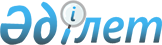 Об утверждении паспортов республиканских бюджетных программ на 2008 год
(Министерство культуры и информации Республики Казахстан)Постановление Правительства Республики Казахстан от 12 декабря 2007 года N 1224 (выписка)

      В соответствии с Бюджетным Кодексом Республики Казахстан от 24 апреля 2004 года Правительство Республики Казахстан ПОСТАНОВЛЯЕТ: 

      1. Утвердить паспорта республиканских бюджетных программ на 2008 год: 

      Министерства культуры и информации Республики Казахстан согласно приложениям 64 , 65, 66, 67, 68, 69, 70, 71, 72, 73, 74, 75, 76, 77, 78, 79, 80, 81, 82, 83, 84, 85, 86, 87; 

      2. Настоящее постановление вводится в действие со дня подписания.       Премьер-Министр 

      Республики Казахстан 

ПРИЛОЖЕНИЕ 64       

к постановлению Правительства 

Республики Казахстан    

от 12 декабря 2007 года N 1224 206 - Министерство культуры и информации Республики Казахстан 

                 Администратор бюджетной программы  ПАСПОРТ 

республиканской бюджетной программы 

001 "Обеспечение деятельности уполномоченного 

органа в области культуры и информации" 

на 2008 год       1. Стоимость: 323154 тысячи тенге (триста двадцать три миллиона сто пятьдесят четыре тысячи тенге). 

      Сноска. Пункт 1 в редакции постановления Правительства РК от 12.11.2008 N 581д . 

      2. Нормативно-правовая основа бюджетной программы: Закон Республики Казахстан от 23 июля 1999 года "О государственной службе"; Закон Республики Казахстан от 11 января 2007 года "Об информатизации"; Закон Республики Казахстан от 7 января 2003 года "Об электронном документе и электронной цифровой подписи"; Закон Республики Казахстан от 11 января 2007 года "О лицензировании"; Закон Республики Казахстан от 11 июля 1997 года "О языках в Республике Казахстан"; Закон Республики Казахстан от 23 июля 1999 года "О средствах массовой информации"; постановление Правительства Республики Казахстан от 29 октября 2004 года N 1130 "Вопросы Министерства культуры и информации Республики Казахстан"; постановление Правительства Республики Казахстан от 4 февраля 2005 года N 103 "Вопросы Комитета по языкам Министерства культуры и информации Республики Казахстан"; Указ Президента Республики Казахстан от 29 марта 2007 года N 304 "О некоторых мерах по дальнейшему проведению административной реформы". 

      3. Источники финансирования бюджетной программы: средства республиканского бюджета 

      4. Цель бюджетной программы: проведение стратегической политики и эффективной межотраслевой координации по формированию и реализации государственной политики в области культуры, историко-культурного наследия, информации, архивного дела и документации, книгоиздания, полиграфии, внутриполитической стабильности, межнационального согласия, языковой политики. 

      5. Задачи бюджетной программы: создание правовых, экономических и организационных основ в сфере возрождения, сохранения, развития, использования и распространения национальной культуры и культуры других народов, создание условий для расширения применения государственного языка. Обеспечение контроля за реализацией государственной политики в сфере средств массовой информации, архивного дела и документации, книгоиздательской деятельности, полиграфии, языковой политики, повышение профессионального уровня государственных служащих. 

      6. План мероприятий по реализации бюджетной программы:         7. Ожидаемые результаты выполнения бюджетной программы: Прямой результат: Выполнение в полном объеме, поставленных задач для достижений целей. Обучение государственному языку не менее 41 сотрудника, английскому языку не менее 10 сотрудника, повышение квалификации не менее 10 сотрудников. Конечный результат: Создание необходимых условий для обеспечения сохранности историко-культурного наследия, расширение использования социально-информационных и коммуникативных технологий в социально-значимых сферах деятельности государства; обеспечение правильного разъяснения и пропаганды общенациональной государственной стратегии развития республики, обеспечение освещения в средствах массовой информации, происходящих в республике и мире общественно-политических процессов и всех других сфер деятельности. Финансово-экономический результат: 

Средние затраты на услуги по обучению 1 государственного служащего государственному языку - 26,87 тыс. тенге; 

Средние затраты на услуги по обучению 1 государственного служащего английскому языку - 9,2 тыс. тенге. 

Средние затраты на услуги по повышению квалификаций 1 государственного служащего - 27,6 тыс. тенге. Своевременность: Выполнение запланированных мероприятий в установленные сроки и в соответствии с заключаемыми договорами. Качество: Совершенствование качества предоставления услуг государственных служащих путем повышения профессионального уровня. 

ПРИЛОЖЕНИЕ 65       

к постановлению Правительства 

Республики Казахстан    

от 12 декабря 2007 года N 1224 206 - Министерство культуры и информации Республики Казахстан 

                 Администратор бюджетной программы  ПАСПОРТ 

республиканской бюджетной программы 

002 "Прикладные научные исследования в 

области культуры и информации" 

на 2008 год       1. Стоимость: 245035 тысяч тенге (двести сорок пять миллионов тридцать пять тысяч тенге). 

       Сноска. Пункт 1 в редакции постановления Правительства РК от 12.11.2008 N 581д . 

      2. Нормативно-правовая основа бюджетной программы: статья 31 Закона Республики Казахстан от 15 декабря 2006 года "О культуре", Закон Республики Казахстан от 2 июля 1992 года "Об охране и использовании объектов историко-культурного наследия", Закон Республики Казахстан от 9 июля 2001 года "О науке", постановление Правительства Республики Казахстан от 30 сентября 2004 года N 1009 "Программа "Возрождение древнего Отрара" на 2005-2009 годы". 

      3. Источники финансирования бюджетной программы: средства республиканского бюджета 

      4. Цель бюджетной программы: повышение культурного и духовного уровня населения Республики, а также восполнение пробелов в полноценном изучении исторического, культурного наследия страны. 

      5. Задачи бюджетной программы: обеспечение проведения научно-практического анализа тенденций развития культуры и искусства, разработка эффективных и перспективных моделей функционирования социально-культурной инфраструктуры; музеефикация и популяризация памятников истории и культуры; обеспечение организации изучения кочевнической и оседло-земледельческой культур и аспектов их взаимодействия, других этнокультурных процессов, происходивших на территории Евразии с древнейших времен до наших дней; обеспечение археологических, архитектурных, градостроительных исследований объектов. 

      6. План мероприятий по реализации бюджетной программы:       7. Ожидаемые результаты выполнения бюджетной программы: Прямой результат: укрепление научно-методической базы культуры и подготовка практических рекомендаций для развития отрасли; проведение научных исследований в области культурной политики и межэтнических отношений, организация научно-исследовательских экспедиций, направленных на изучение развития историко-культурных ценностей культурного национального достояния страны; продолжение работ в области культуры и музееведения, направленных на выявление новых научных данных; продолжение археологических исследований по 45 объектам: 1. городище Бузок, 2. городище Койлык, 3. городище Талгар, 4. городище Сарайчик, 5. святилище Кызыл Уик, 6. могильник Берель, 7. могильник Чиликты, 8. святилище Мерке-Жайсан, 9. городище Акыртас, 10. городище Актобе, 11. стоянка Токтаул, 12. поселения Айбас-Дарасы, 13. поселение Кент, 14. поселение Талдысай, 15. некрополь Ширик Рабат, 16. поселение Токсанбай, 17. городище Жаун-тобе, 18. городище Караспан тобе, 19. городище Шымкент, 20. городище Сауран, 21. городище Сидак, 22. городище Отрар, 23. могильник Борижары, 24. Памятники Бегазы Дандыбайской и Тасмолинской культур, 25. городище Туркестан, 26. стоянка Майбулак, 27. неолитическое поселение Коскудук, 28. могильник Кырык-оба, 29. некрополь Тургень, 30. древний и средневековый Жанкент, 31. комплекс ХАН Ордабасы, 32. городище Аулиеколь, 33. городище Буланды, 34. городище Арал Асар, 35. тюркский культурный комплекс Сарыколь, 36. комплекс культуры средневековых кочевников Ой-Жайлау, 37. святилище Ешкиолмес, 38. святилище Тамгалы, 39. святилище Арпа Узен, 40. святилище Койбагар, 41. святилище Каракыр, 42. Шу-Илинские горы, 43. Южные склоны горы Каратау, 44. святилище Тлеубалак, 45. городище Каялык; продолжение археологических исследований в рамках программы "Возрождение древнего Отрара"; Конечный результат: будет сформирована стабильно-развивающая система обеспечения услугами в сфере культуры. Финансово-экономический результат: средняя стоимость затрат на реализацию одного научного проекта 12252 тыс. тенге. Своевременность: обеспечение своевременной разработки научных проектов. Своевременное проведение запланированных мероприятий. Качество: увеличение числа туристов, посещающих объекты историко-культурного наследия Республики Казахстан. 

ПРИЛОЖЕНИЕ 66       

к постановлению Правительства 

Республики Казахстан    

от 12 декабря 2007 года N 1224 206 - Министерство культуры и информации Республики Казахстан 

                 Администратор бюджетной программы  ПАСПОРТ 

республиканской бюджетной программы 

003 "Государственные премии и стипендии" 

на 2008 год       1. Стоимость: 49503 тысячи тенге (сорок девять миллионов пятьсот три тысячи тенге) 

      2. Нормативно-правовая основа бюджетной программы: Закон Республики Казахстан от 5 июля 2001 года "О государственной премии мира и прогресса Первого Президента Республики Казахстан"; Указ Президента Республики Казахстан от 3 апреля 2000 года N 369 "Об учреждении Государственной стипендий в области культуры"; Указ Президента Республики Казахстан от 28 сентября 2001 года N 691 "Вопросы Государственной премии мира и прогресса Первого Президента Республики Казахстан"; Указ Президента Республики Казахстан от 13 августа 2007 года N 381 "О государственных премиях Республики Казахстан в области науки и техники, литературы и искусства"; распоряжение Президента Республики Казахстан от 19 июня 1997 года N 3556 "Об учреждении премии и грантов Президента Республики Казахстан в области средств массовой информации". 

      3. Источники финансирования бюджетной программы: средства республиканского бюджета 

      4. Цель бюджетной программы: моральное и материальное стимулирование деятелей культуры, искусства и средств массовой информации для творческой, общественной активности. 

      5. Задачи бюджетной программы: активизация деятельности, направленная на укрепление мира и дружбы, взаимного доверия между народами, равенства и одинаковой гласности в межгосударственных отношениях; утверждение общественного и межнационального согласия, укрепления единства многонационального народа Республики; развитие демократии и социального прогресса; обеспечение выплат государственных премий журналистам и деятелям культуры за лучшие публикации в области средств массовой информации, литературы и искусства. 

      6. План мероприятий по реализации бюджетной программы:        7. Ожидаемые результаты выполнения бюджетной программы: Прямой результат: выплата государственных премий и стипендий: 

Государственная премия Мира и прогресса Первого Президента Республики Казахстан; 

Президентские премии и гранты по четырем номинациям (2 премии и 2 гранта); 

50 государственных стипендий в области культуры; 

3 государственные премии в области литературы и искусства. Конечный результат: Стимулирование журналистов, видных деятелей в области культуры, литературы и искусства Республики Казахстан за лучшее опубликование трудов. Финансово-экономический результат: Средние затраты на выплату: 

одной государственной премии Мира и прогресса первого Президента Республики Казахстан составят - 6000 МРП; 

одной Президентской премии - 1000 МРП; 

одного Президентского гранта - 1000 МРП; 

одной государственной стипендии - 20 МРП. Своевременность: Обеспечение запланированных выплат государственной премии и стипендии. Качество: Усиление государственной поддержки деятелей средств массовой информации, культуры, искусства и литературы. 

ПРИЛОЖЕНИЕ 67       

к постановлению Правительства 

Республики Казахстан    

от 12 декабря 2007 года N 1224 206 - Министерство культуры и информации Республики Казахстан 

                 Администратор бюджетной программы  ПАСПОРТ 

республиканской бюджетной программы 

004 "Увековечение памяти деятелей государства" 

на 2008 год       1. Стоимость: 5000 тысяч тенге (пять миллионов тенге) 

      2. Нормативно-правовая основа бюджетной программы: Закон Республики Казахстан от 15 декабря 2006 года "О культуре". 

      3. Источники финансирования бюджетной программы: средства республиканского бюджета 

      4. Цель бюджетной программы: патриотическое воспитание подрастающего поколения на примерах выдающихся деятелей культуры. 

      5. Задачи бюджетной программы: организация и проведение мероприятий, направленных на увековечение памяти деятелей, внесших значительный вклад в развитие культуры и искусства Казахстана. 

      6. План мероприятий по реализации бюджетной программы:       7. Ожидаемые результаты выполнения бюджетной программы: Прямой результат: организация мероприятий по увековечению памяти выдающихся деятелей. Конечный результат: увековечение памяти выдающихся деятелей в сфере культуры и искусства. Финансово-экономический результат: средняя стоимость на один поминальный обед - 520 тыс. тенге. Средняя стоимость на изготовление надгробных памятников видным деятелям культуры - 600 тыс. тенге. Своевременность: своевременное проведение необходимых мероприятий. Качество: сохранение имен выдающихся деятелей в истории государства. 

ПРИЛОЖЕНИЕ 68       

к постановлению Правительства 

Республики Казахстан    

от 12 декабря 2007 года N 1224 206 - Министерство культуры и информации Республики Казахстан 

                 Администратор бюджетной программы  ПАСПОРТ 

республиканской бюджетной программы 

005 "Развитие государственного языка и 

других языков народа Казахстана" 

на 2008 год       1. Стоимость: 568035 тысяч тенге (пятьсот шестьдесят восемь миллионов тридцать пять тысяч тенге) 

      2. Нормативно-правовая основа бюджетной программы: статьи 4 , 6, 23, 25 Закона Республики Казахстан от 11 июля 1997 года "О языках в Республике Казахстан", Указ Президента Республики Казахстан от 7 февраля 2001 года N 550 "О Государственной программе функционирования и развития языков на 2001-2010 годы", постановление Правительства Республики Казахстан от 14 февраля 2007 года N 108 "О Плане мероприятий на 2007-2008 годы по реализации Государственной программы функционирования и развития языков на 2001-2010 годы", постановление Правительства Республики Казахстан от 21 апреля 1998 года N 368 "О Государственной ономастической комиссии при Правительстве Республики Казахстан", постановление Правительства Республики Казахстан от 21 апреля 1998 года N 367 "О Государственной терминологической комиссии при Правительстве Республики Казахстан", постановление Правительства Республики Казахстан от 21 апреля 2004 года N 444 "О Концепции государственной терминологической работы в Республике Казахстан", постановление Правительства Республики Казахстан от 21 января 2005 года N 45 "О Концепции государственной ономастической работы в Республике Казахстан". 

      3. Источники финансирования бюджетной программы: средства республиканского бюджета 

      4. Цель бюджетной программы: расширение и укрепление социально-коммуникативных функций государственного языка; развитие других языков народа Казахстана; создание государственной системы по социально-экономической, правовой защите и поддержке соотечественников, проживающих за рубежом, как составной части единой казахской нации. 

      5. Задачи бюджетной программы: обеспечение функционирования государственного языка в качестве основного языка делопроизводства во всех государственных организациях и органах местного самоуправления; развитие казахской терминологии; сохранение общекультурных функций русского языка и оказание поддержки в обучении представителей этнических групп родным языкам; создание всех необходимых организационных условий по обучению государственных служащих государственному языку; обеспечение условий для развития и укрепления всесторонних связей с соотечественниками, проживающими за рубежом. 

      6. План мероприятий по реализации бюджетной программы:       7. Ожидаемые результаты выполнения бюджетной программы: Прямой результат: проведение 4-х заседаний Государственной терминологической комиссии при Правительстве Республики Казахстан; проведение работ по выработке единой терминологической базы казахского языка (по 30 направлениям терминологических отраслевых секций); проведение 2-х заседаний Государственной ономастической комиссии при Правительстве Республики Казахстан в целях упорядочения и приведения топонимических наименований на территории республики с фонетическими, графическими и лексическими принципами; проведение не менее 4-х заседаний Комиссии по дальнейшему совершенствованию государственной языковой политики и постоянно действующей экспертной группы по вопросам развития языков, терминологии и ономастики; проведение 4-х заседаний комиссии по делам соотечественников; проведение не менее 25-ти республиканских мероприятий (конференций, семинаров, совещаний, круглых столов, конкурсов, смотров), направленных на развитие языков; проведение не менее 10 мероприятий (конференции, семинара, совещания, круглого стола) по актуальным вопросам соотечественников, проживающих за рубежом; проведение 12 конкурсов на знание государственного языка и других языков народа Казахстана; проведение 1 республиканского фестиваля языков народов Казахстана, 1 фестиваля народного творчества соотечественников, проживающих за рубежом, 1 мушайры поэтов с участием представителей казахской диаспоры; обучение казахскому языку 690 учащихся воскресных школ при республиканских национально-культурных центрах; проведение 2-х социологических исследований по вопросам развития государственного языка; проведение 2-х социологических исследований по проблемам соотечественников, проживающих за рубежом; выпуск 4-х номеров специализированного альманаха "Тіл және қоғам ", направленных на развитие казахского языка в обществе; выпуск 6-ти номеров журнала "Балапан" на казахском языке, обеспечивающих удовлетворение запросов детей дошкольного и школьного возраста на казахском языке; разработка и выпуск 4-х номеров бюллетеней Государственной терминологической комиссии и 4-х номеров бюллетеней Государственной ономастической комиссии при Правительстве Республики Казахстан; разработка и издание 2-х номеров специализированного альманаха "Туған тіл", для поддержания постоянных отношений с научными и творческими организациями соотечественников, проживающих за рубежом; составление и выпуск большого ономастического указателя на государственном языке, включающие названия населенных пунктов административно-территориальных единиц, названия объектов всех видов визуальных наименований/культуры, образования, здравоохранения, бизнеса, названия гидронимов (озера, реки) Республики Казахстан тиражом 16 000 экземпляров; выпуск не менее 170 000 учебно-методических пособий по изучению государственного языка; выпуск не менее 8 000 учебно-методических пособий по интенсивному обучению казахскому языку казахской диаспоры, проживающей за рубежом; издание "Казахско-русского словаря" - в 2-х томах, "Толкового словаря казахского языка" - в 2-х томах, "Казахско-русского, русско-казахского экономического словаря" тиражом по 100 000 экземпляров каждого вида; Конечный результат: повышение роли государственного языка во всех сферах общественной жизни; развитие языков этнических групп; удовлетворение национально-культурных, духовных и языковых потребностей соотечественников, проживающих за рубежом. Финансово-экономический результат: средние расходы на проведение 1-го республиканского мероприятия по развитию государственного языка и проблемам казахской диаспоры - 760 000 тенге; средние расходы на проведение конкурсов на знание государственного языка и других языков народов Казахстана - 1 921 333 тенге; средние расходы на разработку и выпуск учебно-методических пособий по изучению государственного языка - 444,6 тенге; средние расходы на проведение социологических исследований - 1 576 250 тенге; средние расходы на разработку и выпуск словарей, учебно-методических пособий по интенсивному обучению казахскому языку представителей казахской диаспоры - 798 тенге; средние расходы на издание словарей - 639 тенге; средние расходы на обучение казахскому языку учащихся воскресных школ - 15 222 тенге; средние расходы на выпуск 1 большого ономастического указателя на государственном языке - 800 тенге. Своевременность: проведение мероприятий в соответствии с Государственной программой функционирования и развития языков на 2001-2010 годы; проведение мероприятий в соответствии со сроками установленным планом. Качество: совершенствование уровня владения граждан республики казахским языком; обеспечение полноценной реализации языковой потребности соотечественников, проживающих за рубежом. 

ПРИЛОЖЕНИЕ 69       

к постановлению Правительства 

Республики Казахстан    

от 12 декабря 2007 года N 1224 206 - Министерство культуры и информации Республики Казахстан 

                 Администратор бюджетной программы  ПАСПОРТ 

республиканской бюджетной программы 

006 "Целевые трансферты на развитие областным бюджетам, бюджетам 

городов Астаны и Алматы на развитие объектов культуры" 

на 2008 год       1. Стоимость: 26951699 тысяч тенге (двадцать шесть миллиардов девятьсот пятьдесят один миллион шестьсот девяносто девять тысяч тенге). 

      Сноска. Пункт 1 в редакции постановления Правительства РК от 12.11.2008 N 581д . 

      2. Нормативно-правовая основа бюджетной программы: Указ Президента Республики Казахстан от 4 мая 2006 года N 111 "О государственной программе социально-экономического развития города Астаны на 2006-2010 годы"; постановление Правительства Республики Казахстан от 30 июня 2006 года N 624 "Об утверждении Плана мероприятий по реализации Государственной программы социально-экономического развития города Астаны на 2006-2010 годы". 

      3. Источники финансирования бюджетной программы: средства республиканского бюджета 

      4. Цель бюджетной программы: обеспечение и формирование системы культуры отдыха населения, развитие культурного наследия, театральной и концертной культуры. 

      5. Задачи бюджетной программы: развитие инфраструктуры культуры. 

      6. План мероприятий по реализации бюджетной программы:        Сноска. Пункт 6 с изменениями, внесенными постановлениями Правительства РК от 12.11.2008 N 581д ; от 27.12.2008 N 581e .       7. Ожидаемые результаты выполнения бюджетной программы: Прямой результат: выполнение объема работ по строительству здания Карагандинского Казахского областного драматического театра имени С. Сейфуллина, универсального киноконцертного зала на 3500 мест в городе Астане, Дворца творчества "Шабыт", нового здания Конгресс-холла в городе Астане. Выполнение объема работ по реконструкции и восстановлению существующего Дома культуры на 500 мест в г. Абай Карагандинской области, реконструкции Костанайской областной филармонии с устройством купольного зала. Конечный результат: строительство и реконструкция объектов культуры. Финансово-экономический результат: по результатам анализа эффективности реализации проектов. Своевременность: согласно графику по производству работ и заключенным договорам. Качество: согласно строительным нормам и правилам. 

       Сноска. Пункт 7 с изменениями, внесенными постановлением Правительства РК от 12.11.2008 N 581д . 

ПРИЛОЖЕНИЕ 70       

к постановлению Правительства 

      Республики Казахстан    

от 12 декабря 2007 года N 1224 206 - Министерство культуры и информации Республики Казахстан 

                 Администратор бюджетной программы  ПАСПОРТ 

республиканской бюджетной программы 

007 "Хранение историко-культурных ценностей" 

на 2008 год       1. Стоимость: 1092940 тысяч тенге (один миллиард девяносто два миллиона девятьсот сорок тысяч тенге) 

      2. Нормативно-правовая основа бюджетной программы: статьи 25 , 31 Закона Республики Казахстан от 15 декабря 2006 года "О культуре"; постановление Правительства Республики Казахстан от 1 июня 2004 года N 604 "Об утверждении лимитов штатной численности государственных учреждений, подведомственных центральным исполнительным органам"; постановление Правительства Республики Казахстан от 29 октября 2004 года N 1130 "Вопросы Министерства культуры и информации Республики Казахстан"; постановление Правительства Республики Казахстан от 24 ноября 2005 года N 1161 "Об утверждении Программы развития сферы культуры на 2006-2008 годы". 

      3. Источники финансирования бюджетной программы: средства республиканского бюджета 

      4. Цель бюджетной программы: создание условий для развития культуры и сохранения историко-культурного наследия 

      5. Задачи бюджетной программы: осуществление культурно-образовательной и научно-исследовательской деятельности на основе систематической комплектации, изучения и популяризации историко-культурных памятников и предметов музейного значения, материально-техническое, технологическое, организационное, научно-методическое обеспечение процесса изучения и использования культурного национального достояния страны в области музейного дела. 

      6. План мероприятий по реализации бюджетной программы:       7. Ожидаемые результаты выполнения бюджетной программы: Прямой результат: 

- проведение 250 лекций по музееведению; 

- проведение 4100 экскурсий; 

- издание 150 научных статей в области музееведения; 

- участие в 30 международных научно-практических конференциях; 

- участие в 5 международных научных форумах; 

- участие в 15 международных научно-практических семинарах; 

- проведение 400 научных консультаций по вопросам музееведения; 

- проведение 110 тематических выставок; 

- участие в 3-х научно-теоретическом симпозиуме; 

- проведение 35 передвижных выставок; 

- проведение 27-и других мероприятий (круглые столы и т.д.); 

- реставрация 1000 экспонатов. 

Приобретение: 

Государственному музею золота и драгоценных металлов: компьютера - 2 комплекта; 

Президентскому центру культуры Республики Казахстан: экспонатов не менее 2 единиц; 

Центральному государственному музею Республики Казахстан: мебели (шкафы, столы, стулья); 

Государственному музею искусств Республики Казахстан имени А. Кастеева: произведений казахстанских и зарубежных художников - 5 единиц, скульптур казахстанских художников - 4 единиц; 

Республиканскому музею книги: книги; 

Национальному историко-культурному заповеднику Ордабасы: принтера - 2 единицы. 

Завершение капитального ремонта здания Президентского центра культуры Республики Казахстан. Завершение капитального ремонта систем вентиляции и кондиционирования воздуха с холодоснабжением, а также проведение 1 этапа капитального ремонта здания республиканского государственного казенного предприятия "Государственный музей искусств Республики Казахстан имени А. Кастеева". Конечный результат: проведение культурно-образовательной и научно-исследовательской деятельности на основе систематической комплектации, изучения и популяризации историко-культурных памятников и предметов музейного значения. Обеспечение капитального ремонта здания Президентского центра культуры Республики Казахстан (100 %). Обеспечение капитального ремонта систем вентиляции и кондиционирования воздуха с холодоснабжением (100 %) и проведение капитального ремонта здания (27 %) республиканского государственного казенного предприятия "Государственный музей искусств Республики Казахстан имени А. Кастеева". Финансово-экономический результат: средние расходы на обеспечение сохранности одного экспоната - 2 026 тенге. Своевременность: выполнение мероприятий согласно утвержденному графику работы. Качество: повышение культурного, духовного уровня населения Республики и ознакомление мировой общественности с уникальным историко-культурным наследием Казахстана. 

ПРИЛОЖЕНИЕ 71       

к постановлению Правительства 

Республики Казахстан    

от 12 декабря 2007 года N 1224 206 - Министерство культуры и информации Республики Казахстан 

                 Администратор бюджетной программы  ПАСПОРТ 

республиканской бюджетной программы 

008 "Обеспечение сохранности памятников 

историко-культурного наследия" 

на 2008 год       1. Стоимость: 1138492 тысячи тенге (один миллиард сто тридцать восемь миллионов четыреста девяносто две тысячи тенге). 

       Сноска. Пункт 1 в редакции постановления Правительства РК от 12.11.2008 N 581д . 

      2. Нормативно-правовая основа бюджетной программы: статья 31 Закона Республики Казахстан от 15 декабря 2006 года "О культуре"; статьи 34 , 36 Закона Республики Казахстан от 2 июля 1992 года "Об охране и использовании объектов историко-культурного наследия"; постановление Правительства Республики Казахстан от 14 октября 2003 года N 1052 "О создании государственного учреждения "Государственный историко-культурный и природный заповедник-музей "Тамгалы" в Алматинской области; постановление Правительства Республики Казахстан от 30 сентября 2004 года N 1009 "Программа "Возрождение древнего Отрара" на 2005-2009 годы"; постановление Правительства Республики Казахстан от 29 октября 2004 года N 1130 "Вопросы Министерства культуры и информации Республики Казахстан". 

      3. Источники финансирования бюджетной программы: средства республиканского бюджета 

      4. Цель бюджетной программы: обеспечение сохранности памятников истории культуры, входящих в состав музеев-заповедников, воссоздание и сооружение памятников истории и культуры, эффективное использование культурного наследия страны, развитие туризма. 

      5. Задачи бюджетной программы: обеспечение государственного учета памятников и памятных мест, выявление новых памятников, воссоздание памятников. Реставрация, консервация и сооружение памятников истории и культуры. 

      6. План мероприятий по реализации бюджетной программы:        Сноска. Пункт 6 с изменениями, внесенными постановлениями Правительства РК от 04.07.2008 N 674 ; от 12.11.2008 N 581д . 

      7. Ожидаемые результаты выполнения бюджетной программы: Прямой результат: 

Приобретение: 

Отрарскому государственному археологическому заповеднику-музею: мебели; 

Национальному историко-культурному и природному заповеднику "Улы-Тау": мотоцикла - 2 единицы, снегоход - 1 единица; 

Государственному историко-культурному заповеднику-музею "Азрет-Султан": экспонатов для экспозиции музея, книг для пополнения фонда научной библиотеки музея, компьютеров - 3 комплекта; 

Государственному историко-культурному и литературно-мемориальному заповеднику-музею Абая "Жидебай-Борили": экспонатов, компьютерного оборудования - 1 комплект, ризографа - 1 единица, офисной мебели - 2 комплекта; 

Государственному историко-культурному и природному заповеднику-музею "Тамгалы": специализированной противопожарной машины; 

Государственному историко-культурному заповеднику-музею "Памятники древнего Тараза": компьютеров - 2 комплекта, мебели. 

Проведение капитального ремонта в Государственном историко-культурном и литературно-мемориальном заповеднике-музее Абая "Жидебай-Борили". 

Проведение реставрации и консервации продолжающих исторических комплексов, начатых в 2006-2007 годах: золотых археологических изделий из могильника Берель (V-IV века до н.э.); дворцовый комплекс Акыртас, VI-VIII вв.; реконструкция кровли и ремонт отдельных участков облицовки и отделки Мавзолея Ходжа Ахмеда Яссауи; комплекс Ханской ставки Букеевской Орды (главная ставка, флигели), XIX в., памятники дворцово-замкового комплекса Баба-Ата, XVII в., Мавзолей Ботагай, XIV в., Башня Аккесене, XVII в., мечеть-медресе Каракожа, XVIII век, здание первого военного училища в г. Уральске, XIX в., мечеть-медресе в селе Шаян, XIX век, архитектурные памятники древнего городища Сайрам (мавзолеи Абдель-Азиз-Баб, Хаджи Талига, Мирали-Баб, минарет Хызыра), VI-XVII вв., мавзолей и мечеть Жусуп Ата, XIV-XIX вв., мавзолей и мечеть Калжан-Ахуна, XIX в., мавзолей Султан Бейбарса в городе Дамаске, XIII в., мавзолей Карагула. 

Реставрация, консервация и музеефикация комплекса исторических археологических объектов городища Талгар (Талхиз), X-XV вв. Алм.обл. 

Проведение реставрации и консервации мавзолеев планируемых в 2008 году: консервация петроглифов урочища Тамгалы, Мечеть Ходжа Назара, памятник древнего Саурана, восстановительные работы на царских курганах некрополя "Бесшатыр". V-IV в.в. д.н.э. Алматинской области, воссоздание гончарных мастерских в районе городища Отырар, консервация Тамгалы Тас, реставрация усадьбы Айганым XIX в., реставрация мечети-медресе городища Сыганак XIII-XVII в. 

      Завершение капитального ремонта Дома литераторов Союза писателей Казахстана. 

Создание системы изучения культурного наследия казахского народа по 13 направлениям, предусматривающим проведение работ по определению границ территорий и зон охраны объектов культурного и смешанного наследия, включенных в Предварительный список ЮНЕСКО, уточнение и пересмотр имеющихся списков памятников истории и культуры Казахстана, подготовка материалов для издания государственного списка памятников истории и культуры Казахстана, всемирного, республиканского и местного значений, подготовка к изданию Свода памятников истории и культуры Акмолинской, Актюбинской и Павлодарской областей, реставрация копий древнетюрских каменных изваяний с руническими надписями, найденных на территории Монголии. Разработать проект "Определение границ территории и зон охраны объектов историко-культурного наследия Казахстана". 

Изготовление и установки памятника первому Президенту Республики Турции К.М. Ататюрку в г. Астане и памятника великому поэту Абаю Кунанбаеву в г. Ташкенте Республики Узбекистан. 

Обеспечение деятельности Государственной комиссии по сооружаемым памятникам и монументам. Конечный результат: сохранность и возрождение национальной культуры связанной с изучением, охраной, использованием и пропагандой культурного наследия страны, преемственностью развития и возрождения историко-культурных традиций. Финансово-экономический результат: средняя стоимость затрат на реставрационные работы 1 объекта - 23,5 млн. тенге. Своевременность: выполнение реставрационных работ, восстановление, консервация, приобретение основных активов, своевременное сооружение памятников, постоянное хранение, учет и популяризация памятников историко-культурного наследия, согласно утвержденному графику. Качество: сохранение и развитие многовековых традиций, древних памятников истории и культуры. 

       Сноска. Пункт 7 с изменениями, внесенными постановлением Правительства РК от 12.11.2008 N 581д . 

ПРИЛОЖЕНИЕ 72       

к постановлению Правительства 

Республики Казахстан    

от 12 декабря 2007 года N 1224 206 - Министерство культуры и информации Республики Казахстан 

                 Администратор бюджетной программы  ПАСПОРТ 

республиканской бюджетной программы 

009 "Производство национальных фильмов" 

на 2008 год       1. Стоимость: 1392527 тысяч тенге (один миллиард триста девяносто два миллиона пятьсот двадцать семь тысяч тенге). 

      Сноска. Пункт 1 в редакции постановления Правительства РК от 13.06.2008 N 581 . 

      2. Нормативно-правовая основа бюджетной программы: статьи 7 , 28 Закона Республики Казахстан от 15 декабря 2006 года "О культуре"; постановление Правительства Республики Казахстан от 29 октября 2004 года N 1130 "Вопросы Министерства культуры и информации Республики Казахстан". 

      3. Источники финансирования бюджетной программы: средства республиканского бюджета 

      4. Цель бюджетной программы: развитие национальной кинематографии, удовлетворение духовных, культурно-эстетических потребностей населения республики, укрепление международного имиджа национальных фильмов. 

      5. Задачи бюджетной программы: обеспечение развития национального киноискусства путем создания кинопроизведений различных видов и жанров, отражающих историю, современную жизнь и перспективы развития государства, общества и личности; 

освоение тем кинематографии, ориентированных на гуманистические идеалы, нравственность и патриотизм, отображение глубоких философско-духовных основ и ценностей, выработанных в ходе многовековой истории казахского народа; 

отображение средствами документального, художественного, анимационного кино современных достижений казахстанского народа в социально-общественной, политической, экономической, культурной жизни; консолидация и объединение творческой интеллигенции для создания кинопроизведений, воссоздающих образ Современника с жизнеутверждающей позицией. 

      6. План мероприятий по реализации бюджетной программы:       7. Ожидаемые результаты выполнения бюджетной программы: 

Прямой результат: увеличение фильмового фонда новыми фильмами, отражающими социально-экономическое развитие страны средствами кинематографии и направленных на реализацию государственной политики Казахстана в сфере культуры; 

завершение 4 переходящих художественных фильмов; 

продолжение работы по производству переходящих художественных фильмов, включающих произведения на историческую тематику, экранизация классической казахской литературы и фильмы на современную тематику; 

создание не менее 5 художественных новых фильмов; 

создание 6 документальных фильмов, воссоздающих средствами документального кино образ, истории жизни и деятельности выдающихся личностей сынов казахского народа, отражающих исторические события, имеющие непреходящее значение в истории становления суверенного Казахстана; 

создание 4 анимационных фильмов, для детей и юношества, воспитывающих молодое поколение в духе патриотизма, гуманистических идеалов и ценностей, выработанных казахским народом в ходе многовековой истории. Конечный результат: 

повышение роли национальных фильмов в идеологическом воспитании населения Республики. Повышение культурного уровня населения, продвижение средствами кинематографии имиджевой политики государства на международной арене. Финансово-экономический результат: средняя стоимость производства художественного фильма 99470 тыс. тенге, средняя стоимость производства документального фильма 3000 тыс. тенге, средняя стоимость производства анимационного фильма 5000 тыс. тенге. Своевременность: своевременное исполнение государственного заказа по производству национальных фильмов согласно тематическому плану. Качество: участие в международных фестивалях, кинофестивалях и конкурсах. 

      Сноска. Пункт 7 с изменениями, внесенными постановлением Правительства РК от 13.06.2008 N 581 . 

ПРИЛОЖЕНИЕ 73       

к постановлению Правительства 

Республики Казахстан    

от 12 декабря 2007 года N 1224 206 - Министерство культуры и информации Республики Казахстан 

                 Администратор бюджетной программы  ПАСПОРТ 

республиканской бюджетной программы 

010 "Обеспечение сохранности архивного фонда" 

на 2008 год       1. Стоимость: 325701 тысяча тенге (триста двадцать пять миллионов семьсот одна тысяча тенге) 

      2. Нормативно-правовая основа бюджетной программы: Закон Республики Казахстан от 22 декабря 1998 года "О национальном архивном фонде и архивах", Закон Республики Казахстан от 20 декабря 2004 года "О внесении изменений и дополнений в некоторые законодательные акты Республики Казахстан по вопросам разграничения полномочий между уровнями государственного управления и бюджетных отношений", постановление Правительства Республики Казахстан от 7 октября 1999 года N 1538 "Об утверждении Положения о Национальном архивном фонде Республики Казахстан", постановление Правительства Республики Казахстан от 28 мая 2002 года N 578 "Об утверждении Положения о Государственном страховом фонде копий документов", постановление Правительства Республики Казахстан от 21 апреля 2004 г. N 445 "О создании государственных учреждений Комитета по управлению архивами и документацией Министерства культуры Республики Казахстан", постановление Правительства Республики Казахстан от 29 октября 2004 года N 1130 "Вопросы Министерства культуры и информации Республики Казахстан", постановление Правительства Республики Казахстан от 1 марта 2005 года N 183 "О создании государственного учреждения "Национальный центр археографии и источниковедения Комитета информации и архивов Министерства культуры, информации и спорта Республики Казахстан", постановление Правительства Республики Казахстан от 5 марта 2005 года N 214 "Об утверждении лимита штатной численности государственных учреждений, подведомственным центральным исполнительным органам", постановление Правительства Республики Казахстан от 19 июля 2006 года N 692 "О создании государственного учреждения Национальный архив Республики Казахстан Комитета информации и архивов Министерства культуры и информации Республики Казахстан", постановление Правительства Республики Казахстан от 31 марта 2006 года N 222 "О Сетевом графике исполнения Общенационального плана мероприятий по реализации Послания Президента Республики Казахстан народу Казахстана от 1 марта 2006 года и Программы Правительства Республики Казахстан на 2006-2008 годы", постановление Правительства Республики Казахстан от 30 ноября 2006 года N 1153 "Развитие архивного дела и систем документации Республики Казахстан на 2007-2009 годы". 

      3. Источники финансирования бюджетной программы: средства республиканского бюджета 

      4. Цель бюджетной программы: обеспечение сохранности историко-документального наследия народа Казахстана и его использования в целях развития науки, культуры, удовлетворения запросов граждан и государства, создание условий для развития и дальнейшего совершенствования модели архивного дела и систем документации. 

      5. Задачи бюджетной программы: пополнение, обеспечение сохранности, государственный учет и специальное использование документов Национального архивного фонда Республики Казахстан, ведение научно-исследовательской и научно-методической работы в области архивного дела, документоведения с управленческой, аудиовизуальной и научно-технической документацией. 

      6. План мероприятий по реализации бюджетной программы:        7. Ожидаемые результаты выполнения бюджетной программы: Прямой результат: достижение необходимых условий по обеспечению сохранности 1 900 000 единиц хранения документов Национального архивного фонда Республики Казахстан; издание журнала "Архивы Казахстана" тиражом 1000 экземпляров; проведение 38 экскурсий; проведение 3 республиканских семинаров; проведение 15 выставок архивных документов; реставрация 280 000 единиц хранения архивных документов; создание страхового фонда 600 000 микрофильмов копий архивных документов; создание фонда пользования 600 000 микрофильмов копий архивных документов; 

- организация научных экспедиций (командировок) в архивы, библиотеки зарубежных стран; проведение консультаций и методической помощи 280 источникам комплектования; исполнение 1900 запросов социально-правового характера, в т.ч. поступивших из-за рубежа; исполнение 175 тематических запросов; публикации в СМИ 50 статей; выдача 30000 единиц хранения через читальные залы пользователям; утверждение экспертно-проверочными комиссиями 10000 описей дел постоянного хранения; повышение профессионального уровня и внедрение в практику работы международного опыта; информирование о новых нормативных и методических разработках в области архивного дела и документации посредством функционирования веб-сайта "Архивы Казахстана"; 

Завершение капитального ремонта здания Центрального государственного архива. 

Приобретение: Центральный государственный архив Комитета информации и архивов Министерства культуры и информации Республики Казахстан: компьютерного оборудования - 14 комплектов; сервер - 1 единица; копировально-множительный аппарат - 1 единица; шкафы металлические - 3 единицы. Центральный государственный архив кинофотодокументов и звукозаписей Комитета информации и архивов Министерства культуры и информации Республики Казахстан: компьютерного оборудования - 9 комплектов; копировальный аппарат - 1 единица; шкафы каталожные - 2 единицы; выставочные витрины - 5 единиц. Центральный государственный архив научно-технической документации Комитета информации и архивов Министерства культуры и информации Республики Казахстан: компьютерного оборудования - 9 комплектов; сейфы - 3 единицы; сервер - 1 единица. 

Центр научно-технической информации по документоведению и архивному делу Комитета информации и архивов Министерства культуры и информации Республики Казахстан: компьютерного оборудования - 5 комплектов; сейфы - 2 единицы. Центральной лаборатории микрофильмирования и реставрации документальных материалов государственных архивов Комитета информации и архивов Министерства культуры и информации Республики Казахстан: компьютерного оборудования - 3 комплекта; устройство для ультрозвуковой склейки пленки - 2 единицы. Национальному архиву Республики Казахстан Комитета информации и архивов Министерства культуры и информации Республики Казахстан: каталожные шкафы - 5 единиц. 

Национальный центр археографии и источниковедения Комитета информации и архивов Министерства культуры и информации Республики Казахстан: выставочные витрины - 5 единиц. Приобретение (изготовление микрофильмов) раритетных рукописей, копий документов, особо ценных документальных коллекций, личных фондов имеющих историческую и культурную ценность для Республики Казахстан в целях сохранения исторического и культурного наследия. Конечный результат: проведение мероприятий по обеспечению сохранности и использования документов Национального архивного фонда, функционирования государственных архивных учреждений, оснащения их материально-технической базы, дальнейшее развитие и совершенствование модели архивного дела и систем документации. Финансово-экономический результат: содержание одной единицы хранения архивных документов (дел управленческой, научно-технической документации, бюкс, кадра негатива и позитива, магнитного диска, микрофиш, слайда, личных фондов) составляет 95 тенге. Своевременность: согласно утвержденным Планам работы государственных архивных учреждений. Качество: улучшение условий хранения и удовлетворение потребностей государства и общества документной ретроспективной информацией. 

ПРИЛОЖЕНИЕ 74       

к постановлению Правительства 

Республики Казахстан    

от 12 декабря 2007 года N 1224 206 - Министерство культуры и информации Республики Казахстан 

                 Администратор бюджетной программы  ПАСПОРТ 

республиканской бюджетной программы 

011 "Проведение социально-значимых и культурных мероприятий" 

на 2008 год       1. Стоимость: 1147234 тысячи тенге (один миллиард сто сорок семь миллионов двести тридцать четыре тысячи тенге). 

       Сноска. Пункт 1 в редакции постановления Правительства РК от 12.11.2008 N 581д . 

      2. Нормативно-правовая основа бюджетной программы: статьи 7 , 28 Закона Республики Казахстан от 15 декабря 2006 года "О культуре", постановление Правительства Республики Казахстан от 28 сентября 1999 года N 1465 "О праздновании юбилеев и памятных дат", постановление Правительства Республики Казахстан от 29 октября 2004 года N 1130 "Вопросы Министерства культуры и информации Республики Казахстан"; постановление Правительства Республики Казахстан от 24 ноября 2005 года N 1161 "Об утверждении Программы развития сферы культуры на 2006-2008 годы". 

      3. Источники финансирования бюджетной программы: средства республиканского бюджета 

      4. Цель бюджетной программы: создание условий для развития культуры, сохранения лучших традиций классического и народного искусства, интегрирование в мировое культурное пространство. 

      5. Задачи бюджетной программы: непрерывное развитие творческих процессов в искусстве, пропаганда национальных историко-культурных ценностей и современных достижений культуры Казахстана; реализация и проведение социально-значимых мероприятий в сфере искусства и культуры; выявление новых талантов, совершенствование профессионального уровня творческих коллективов; формирование позитивного имиджа Казахстана за рубежом. 

      6. План мероприятий по реализации бюджетной программы:       7. Ожидаемые результаты выполнения бюджетной программы: 

Прямой результат: Проведение и участие в следующих мероприятиях: не менее 9 конкурсов, 2 юбилейных мероприятий, 8 фестивалей, 7 праздничных дат, 4 выставок, не менее 23 прочих мероприятий. Конечный результат: Повышение культурного уровня населения, расширение знаний иностранных граждан о Казахстане, повышение творческого потенциала деятелей культуры и искусства, создание Центра культуры Республики Казахстан в г. Улгий (Монголия). Финансово-экономический результат: Средняя стоимость затрат на проведение одного мероприятия 21 505 тыс. тенге. Своевременность: Проведение социально-значимых мероприятий в соответствии с планом, утвержденным приказом Министра культуры и информации Республики Казахстан. Качество: Удовлетворение духовных потребностей интересов людей. Повышение имиджа на республиканском и международном уровне. 

ПРИЛОЖЕНИЕ 75       

к постановлению Правительства 

Республики Казахстан    

от 12 декабря 2007 года N 1224 206 - Министерство культуры и информации Республики Казахстан 

                 Администратор бюджетной программы  ПАСПОРТ 

республиканской бюджетной программы 

012 "Обеспечение функционирования театрально-концертных организаций" 

на 2008 год       1. Стоимость: 3395034 тысячи тенге (три миллиарда триста девяносто пять миллионов тридцать четыре тысячи тенге) 

      2. Нормативно-правовая основа бюджетной программы: статья 22 Закона Республики Казахстан от 15 декабря 2006 года "О культуре", постановление Правительства Республики Казахстан от 29 октября 2004 года N 1130 "Вопросы Министерства культуры и информации Республики Казахстан"; постановление Правительства Республики Казахстан от 24 ноября 2005 года N 1161 "Об утверждении Программы развития сферы культуры на 2006-2008 годы". 

      3. Источники финансирования бюджетной программы: средства республиканского бюджета 

      4. Цель бюджетной программы: повышение духовного потенциала и культурного уровня населения, популяризация достижений культуры Казахстана и творческого мастерства казахстанских исполнителей 

      5. Задачи бюджетной программы: организация стабильной работы театрально-концертных организаций Республики Казахстан, обеспечение производственно-творческих процессов; воплощение новых постановок спектаклей и концертных программ; пополнение жанрово-тематического содержания репертуара; осуществление гастрольных поездок по регионам и за пределы Казахстана с расширением географии обслуживания зрителей регионов; обеспечение общедоступности услуг театрально-концертных организаций для населения. 

      6. План мероприятий по реализации бюджетной программы:       7. Ожидаемые результаты выполнения бюджетной программы: Прямой результат: проведение не менее 2 159 спектаклей, концертов; обеспечение посещений республиканских театрально-концертных организаций не менее 11 790 тыс. зрителей; капитальные трансферты на приобретение основных средств 11-ти театрально-концертным организациям; завершение капитального ремонта зданий Государственного академического русского театра драмы имени М. Лермонтова; проведение 2-го этапа капитального ремонта зданий Казахской государственной филармонии имени Жамбыла и Казахского государственного академического оркестра народных инструментов имени Курмангазы; 

Приобретение: Казахскому государственному академическому театру оперы и балета имени Абая: тромбона; Казахскому государственному академическому театру драмы имени М. Ауэзова: пожарной сигнализации; Государственному академическому русскому театру драмы имени М. Лермонтова: механическое оборудование сцены, мебели (шкафы, столы, стулья, диван), оргтехники не менее 5 единиц, бытовой техники не менее 3 единиц, электродрель; Государственному академическому казахскому театру для детей и юношества имени Г. Мусрепова: мебели (трибуна, столы, стулья, шкафы), занавес; Государственному академическому русскому театру для детей и юношества имени Н. Сац: декоративных решеток; Государственному республиканскому уйгурскому театру музыкальной комедии: бытовой техники не менее 2 единиц, оргтехники не менее 6 единиц, звукозаписи - 1 комплект; Государственному республиканскому корейскому театру музыкальной комедии: мебели (стеллажи, шкафы, столы, кресла), бытовой техники не менее 2 единиц; Казахской государственной филармонии имени Жамбыла: элементов звукового оборудования; Казахскому государственному академическому оркестру народных инструментов имени Курмангазы: театральных кресел; Государственному академическому театру танца Республики Казахстан: пожарной сигнализации, рояля. Конечный результат: наиболее полный охват населения республики культурным обслуживанием, пополнение жанрово-тематического репертуара новыми произведениями, 100 % обеспечение проведения капитального ремонта здания 1-го театра, 42 % выполнение капитального ремонта здания филармонии и 69 % здания 1-го оркестра. Финансово-экономический результат: Средняя стоимость проведения 1-го спектакля, концерта, оперы - 1 124 тыс. тенге. Своевременность: проведение запланированных театрально-концертных мероприятий в соответствии с репертуарным планом, проведение ремонтных работ и материально-техническое оснащение в соответствии с установленным графиком. Качество: повышение культурного уровня населения, повышение качества представлений драматических, оперных и балетных спектаклей, концертов; расширение маршрутов гастрольных поездок, повышение художественного качества проводимых спектаклей и концертов, доступность услуг театрально-концертных организаций населению отдаленных регионов Республики Казахстан; наиболее полное соответствие оснащения представлений современным запросам зрителей. 

ПРИЛОЖЕНИЕ 76       

к постановлению Правительства 

Республики Казахстан    

от 12 декабря 2007 года N 1224 206 - Министерство культуры и информации Республики Казахстан 

                 Администратор бюджетной программы  ПАСПОРТ 

республиканской бюджетной программы 

014 "Обеспечение общедоступности информации" 

на 2008 год       1. Стоимость: 1044788 тысяч тенге (один миллиард сорок четыре миллиона семьсот восемьдесят восемь тысяч тенге) 

      2. Нормативно-правовая основа бюджетной программы: статья 4 Закона Республики Казахстан от 2 июля 1992 года "Об охране и использовании историко-культурного наследия"; статья 31 Закона Республики Казахстан от 15 декабря 2006 года "О культуре"; постановление Правительства Республики Казахстан от 29 октября 2004 года N 1130 "Вопросы Министерства культуры и информации Республики Казахстан"; постановление Правительства Республики Казахстан от 24 ноября 2005 года N 1161 "Об утверждении Программы развития сферы культуры на 2006-2008 годы". 

      3. Источники финансирования бюджетной программы: средства республиканского бюджета 

      4. Цель бюджетной программы: повышение интеллектуального уровня общества и развитие традиционного библиотечного сервиса с помощью приоритетного внедрения информационно-коммуникативных технологий 

      5. Задачи бюджетной программы: содействие динамичному развитию библиотечного дела, сохранение и предоставление населению информации на различных носителях литературы, формирование информационной среды и укрепление информационного пространства Казахстана 

      6. План мероприятий по реализации бюджетной программы:       7. Ожидаемые результаты выполнения бюджетной программы: Прямой результат: подготовка реестров документальных памятников по 3-м номинациям; консервация и реставрация письменных, архивных документов в объеме 3180 листов; проведение электронной оцифровки письменных, архивных документов в объеме 9300 листов; проведение 170 книжных выставок и 12 презентаций; проведение 25 различных мероприятий (читательских конференций, круглых столов и творческих встреч с привлечением писателей, поэтов и других представителей культуры и т.д.); участие в 8-ми мероприятиях по международному библиотечному сотрудничеству; включая членство в международных библиотечных организациях; подготовка 40 библиотечных, информационных и научных изданий; проведение 2-х реабилитационных конкурсов; озвучивание литературы на казахском и русском языках - 400 часов. 

Улучшение обслуживания инвалидов по зрению путем , функционирования  Центра реставрации и воспроизведения документов и выпуска газеты "РБНСГ-Вести". 

Приобретение: Национальной библиотеке Республики Казахстан: литературы по разным отраслям знаний, электронные издания, компьютеров в комплекте для обслуживания читателей, технологических процессов и архивного хранения - 49 единиц, лазерных принтеров - 5 штук, сканеров - 2 штуки, нематериальных активов; Республиканской библиотеки для незрячих и слабовидящих граждан: литературы для пополнения фонда, кондиционера, торшенирование, принтера для печати по Брайлю - 2 штуки, Брайлевский дисплей - 1 штука, читающая машина "Книголюб компакт" - 2 штуки, компьютеры - 4 штуки, нематериальных активов; Национальной академической библиотеке Республики Казахстан в г. Астане: электронных книг (казахстанские и зарубежные издания), рабочих станций пользователей - 60 штук, 1 комплект оборудования для резервного центра электронного хранилища КазНЭБ, телелифт-автоматизированная адресная система доставки документов и книг - 1 комплект, комплект для системы эрфайди - 1 комплект, аппарат для чтения микрофильмов - 1 комплект, микрофиши, книги плоскопечатные, рельефно-точечные (по Брайлю), нематериальные активы. На завершение капитального ремонта в Национальной библиотеке Республики Казахстан. Конечный результат: 100 % удовлетворение запросов читателей, создание ряда актуальных, тематически насыщенных электронных баз данных, осуществление государственных программ развития библиотечного дела, совершенствование библиотечного сервиса, улучшение материально-технической базы. Финансово-экономический результат: средняя стоимость хранения на одну книгу - 1177 тенге. Своевременность: выполнение запланированных мероприятий в установленные сроки. Качество: повышение духовных, интеллектуальных, образовательных потребностей граждан Республики Казахстан. 

ПРИЛОЖЕНИЕ 77       

к постановлению Правительства 

Республики Казахстан    

от 12 декабря 2007 года N 1224 206 - Министерство культуры и информации Республики Казахстан 

                 Администратор бюджетной программы  ПАСПОРТ 

республиканской бюджетной программы 

015 "Обеспечение сохранности архива печати" 

на 2008 год       1. Стоимость: 35488 тысяч тенге (тридцать пять миллионов четыреста восемьдесят восемь тысяч тенге) 

      2. Нормативно-правовая основа бюджетной программы: Закон Республики Казахстан от 22 декабря 1998 года "О Национальном архивном фонде и архивах"; Закон Республики Казахстан от 23 июля 1999 года "О средствах массовой информации"; Постановление Правительства Республики Казахстан от 29 октября 2004 года N 1130 "Вопросы Министерства культуры и информации Республики Казахстан. 

      3. Источники финансирования бюджетной программы: средства республиканского бюджета 

      4. Цель бюджетной программы: обеспечение сохранности архива печати на основе контрольных экземпляров несекретных изданий, издаваемых на территории Республики Казахстан. 

      5. Задачи бюджетной программы: осуществление библиографической обработки основных видов публикации, вышедших в республике на всех языках; организация учета, контроля и научной обработки всех произведений печати, издаваемых на территории Республики Казахстан. 

      6. План мероприятий по реализации бюджетной программы:       7. Ожидаемые результаты выполнения бюджетной программы: достижение необходимых условий по обеспечению сохранности, комплектованию, хранению и использованию документов архива печати. 

Прямой результат: Контрольные экземпляры изданий в количестве 72 079 экземпляров, в том числе: 

книги, брошюры, автореферат - 4138 печатных единиц; 

журналы - 3763 печатных единиц; 

газеты - 56200 печатных единиц; 

ноты - 150 печатных единиц; 

мелкая печать - 7828 печатных единиц; 

издание летописей 48 номеров по 11 названиям. 

Приобретение Государственной национальной книжной палате: рабочих станций - 2 единицы, принтера специального назначения - 1 единица, сканера штрих-кодов - 1 единица, коммутатора - 1 единица, источников бесперебойного питания - 3 единицы. Конечный результат: Повышение контроля и обеспечение научной обработки произведений печати в количестве 5 103 451 экземпляров, выпуск статистических сборников о развитии печати в Республике Казахстан. Финансово-экономический результат: Средние затраты на хранение одного печатного издания - 5 тыс. тенге. Своевременность: Обеспечение в установленные сроки информацией о печатных продукциях страны, введение системы каталогов и карточек выявления и учета, а также статистический отчет всех печатных изданий. Качество: Повышение уровня информированности граждан путем обеспечения их архивными материалами. 

ПРИЛОЖЕНИЕ 78       

к постановлению Правительства 

Республики Казахстан    

от 12 декабря 2007 года N 1224 206 - Министерство культуры и информации Республики Казахстан 

                 Администратор бюджетной программы  ПАСПОРТ 

республиканской бюджетной программы 

017 "Издание социально-важных видов литературы" 

на 2008 год       1. Стоимость: 1000000 тысяч тенге (один миллиард тенге) 

      2. Нормативно-правовая основа бюджетной программы: Указ Президента Республики Казахстан от 7 января 2001 года N 550 "Государственная программа функционирования и развития языков на 2001-2010 годов"; постановление Правительства Республики Казахстан от 28 сентября 1999 года N 1465 "О праздновании юбилеев и памятных дат"; Послание Президента Республики Казахстан народу Казахстана "Новый Казахстан в новом мире" от 28 февраля 2007 года. 

      3. Источники финансирования бюджетной программы: средства республиканского бюджета 

      4. Цель бюджетной программы: повышение духовно-образовательного и интеллектуально-культурного уровня населения, воспитание подрастающего поколения в духе общемировых ценностных идеалов 

      5. Задачи бюджетной программы: обеспечение выпуска и доведения до потенциальных читателей социально-важной литературы; выпуск развернутых художественных, научных, публицистических и библиографических серий, отражающих перемены в общественно-политической, социально-экономической, научно-образовательной и культурной сферах жизни, отражающих многогранные проблемы становления казахской государственности; осуществление системной работы по подготовке к изданию томов свода памятников истории и культуры Республики Казахстан по областям; разработка теоретических проблем исторической науки, выпуск научной, художественной и энциклопедической литературы, популяризация научных знаний; подготовка и издание лучших образцов национальной литературы и письменности, достижений мировой научной мысли, культуры и литературы на государственном языке; организация работ по сохранению и обогащению Национального архивного фонда; обеспечение выпуска высококачественной печатной продукции. 

      6. План мероприятий по реализации бюджетной программы:        7. Ожидаемые результаты выполнения бюджетной программы: Прямой результат: Издание социально-важных видов литературы по 400 наименованиям, общим объемом 9401 издательских листов, тиражом каждого издания от 1000 до 5000 экземпляров и отправка в 14 областей, городов Астана и Алматы для оснащения 2000 библиотек находящиеся на территории республики. Конечный результат: Реализация духовного потенциала общества через укрепление единого культурно-информационного пространства, сохранение и развитие историко-культурного наследия, социально-культурной инфраструктуры, обеспечение условий развития профессионального искусства и народного творчества, создание целостной системы изучения огромного культурного наследия, в том числе, современной национальной культуры, фольклора, традиций и обычаев; обобщение многовекового опыта национальной литературы и письменности, создание развернутых художественных и научных серий; создание на государственном языке полноценного фонда гуманитарного образования на базе лучших достижений мировой научной мысли, культуры и литературы. Финансово-экономический результат: Средняя стоимость затрат на выпуск одного издания с доставкой составит 1472,95 тенге. Своевременность: Своевременное выполнение запланированных мероприятий для удовлетворения потребностей читателей. Качество: Увеличение количества читателей и повышение интеллектуального уровня населения страны, повышение духовно-образовательного и интеллектуально-культурного уровня населения, издание шедевров мировой художественной литературы на казахском языке, воспитание подрастающего поколения в духе общемировых ценностных идеалов, развитие функционирование государственного языка, расширение и укрепление его социально-коммуникативных функций. 

ПРИЛОЖЕНИЕ 79       

к постановлению Правительства 

Республики Казахстан    

от 12 декабря 2007 года N 1224 206 - Министерство культуры и информации Республики Казахстан 

                 Администратор бюджетной программы  ПАСПОРТ 

республиканской бюджетной программы 

018 "Проведение государственной политики в области 

внутриполитической стабильности и общественного согласия" 

на 2008 год       1. Стоимость: 1087090 тысяч тенге (один миллиард восемьдесят семь миллионов девяносто тысяч тенге) 

      2. Нормативно-правовая основа бюджетной программы: Закон Республики Казахстан от 12 апреля 2005 года "О государственном социальном заказе", Указ Президента Республики Казахстан от 26 апреля 2002 года N 856 "О стратегии Ассамблеи народов Казахстана и Положении об Ассамблее народов Казахстана", Указ Президента Республики Казахстан от 20 марта 2006 года N 68 "О Государственной комиссии по разработке и конкретизации программы демократических реформ в Республике Казахстан", Указ Президента Республики Казахстан "О дальнейших мерах по реализации Стратегии развития Казахстана до 2030 года" от 30 марта 2006 года N 80, Указ Президента Республики Казахстан от 25 июля 2006 года N 154 "О Концепции развития гражданского общества в Республике Казахстан на 2006-2011 годы", постановление Правительства Республики Казахстан от 28 июня 2006 года N 593 "О Программе совершенствования казахстанской модели межэтнического и межконфессионального согласия на 2006-2008 годы". 

      3. Источники финансирования бюджетной программы: средства республиканского бюджета 

      4. Цель бюджетной программы: формирование государственной политики по укреплению внутриполитической стабильности, обеспечение условий, направленных на укрепление в обществе демократических начал, совершенствование казахстанской модели межэтнического и межконфессионального согласия, продвижение политических реформ, развитие гражданского общества. 

      5. Задачи бюджетной программы: реализация комплекса мер, направленных на последовательное развитие демократических процессов и институтов гражданского общества, формирование системы защиты демократических ценностей, создание необходимых условий для эффективного взаимодействия государственных органов и общественных организаций, реализация Программы совершенствования межэтнических отношений, совершенствование системы взаимодействия сотрудничества государственных органов и неправительственных организаций. 

      6. План мероприятий по реализации бюджетной программы:        Сноска. Пункт 6 с изменениями, внесенными постановлением Правительства РК от 12.11.2008 N 581д .                             7. Ожидаемые результаты выполнения бюджетной программы: Прямой результат: создание системы идеологической, пропагандистской и информационной работы Министерства по реализации комплекса мер по: информационно-пропагандистскому обеспечению программных выступлений Главы государства, Стратегии "Казахстан-2030", ежегодных Посланий Президента народу Казахстана, Программы Правительства на 2007-2009 годы, важнейших общественно-политических мероприятий на 2008 год; подготовке и проведению не менее 5 общереспубликанских мероприятий общественно-политического характера, в том числе с участием Главы государства, не менее 3 международных мероприятий; проведению не менее 11 социологических мониторингов и исследований по вопросам национальной безопасности Республики Казахстан, политической системы и повышения роли Ассамблеи народов Казахстана, исследований межэтнической и межконфессиональной ситуации, экспертных опросов по определению межэтнической ситуации на селе; созданию необходимых условий для реализации общественными объединениями около 193 социально-значимых проектов; проведению 4 крупномасштабных мероприятий, направленных на пропаганду казахстанской модели этнического и конфессионального согласия (непосредственные участники - 10 000 человек), на повышение роли Ассамблеи народов Казахстана; проведение не менее 23 мероприятий Ассамблеи народов Казахстана с привлечением национально-культурных объединений по укреплению межэтнического и межконфессионального согласия; проведение капитального ремонта здания РГП на праве хозяйственного ведения "Дом Дружбы-Центр по исследованию проблем межэтнических отношений". Конечный результат: развитие демократии, модернизация и либерализация политической жизни, формирование политической культуры граждан страны, сохранение межнационального и межконфессионального согласия. Конструктивное взаимодействие государственных органов с неправительственным сектором, политическими партиями и движениями для консолидации сторонников власти и основных общественно-политических сил страны на платформе власти, дальнейшее повышение доверия населения к государственным органам. Развитие духовно-нравственного потенциала, патриотизма граждан Казахстана. Повышение имиджа Республики Казахстан в глазах мирового сообщества. Закрепление в массовом сознании общенациональной идеи - вхождение Казахстана в число 50-ти наиболее конкурентоспособных стран мира. Проведение мероприятий Ассамблеи народов Казахстана с привлечением национально-культурных объединений по укреплению межэтнического и межконфессионального согласия. Проведение капитального ремонта здания РГП на праве хозяйственного ведения "Дом дружбы - Центр по исследованию проблем межэтнических отношений". Финансово-экономический результат: средняя стоимость затрат на проведение одного мероприятия на республиканском уровне - 5 633 тыс. тенге. 

Средняя стоимость затрат на проведение 1 социально-значимого проекта - 3 675 тыс. тенге. 

Средняя стоимость одного социологического исследования - 1 673 тыс. тенге. Своевременность: Проведение социально-значимых мероприятий в соответствии с утвержденным планом. Качество: укрепление демократических преобразований, ускорение модернизации страны, сохранение межнационального единства, общественного согласия и внутриполитической стабильности. 

ПРИЛОЖЕНИЕ 80       

к постановлению Правительства 

Республики Казахстан    

      от 12 декабря 2007 года N 1224 206 - Министерство культуры и информации Республики Казахстан 

                 Администратор бюджетной программы  ПАСПОРТ 

республиканской бюджетной программы 

019 "Институциональное развитие средств массовой информации" 

на 2008 год       1. Стоимость: 2045602 тысячи тенге (два миллиарда сорок пять миллионов шестьсот две тысячи тенге). 

      Сноска. Пункт 1 в редакции постановления Правительства РК от   12.11.2008 N 581д . 

      2. Нормативно-правовая основа бюджетной программы: Конституция Республики Казахстан от 30 августа 1995 года; Закон Республики Казахстан от 23 июля 1999 года "О средствах массовой информации"; Закон Республики Казахстан от 15 декабря 2006 года "О культуре"; Указ Президента Республики Казахстан от 6 апреля 2007 года N 310 "О дальнейших мерах по реализации стратегии развития Казахстана до 2030 года", Послание Президента Республики Казахстан народу Казахстана "Новый Казахстан в новом мире" от 28 февраля 2007 года. 

      3. Источники финансирования бюджетной программы: средства республиканского бюджета 

      4. Цель бюджетной программы: формирование единого информационного пространства 

      5. Задачи бюджетной программы: достижение максимального охвата населения программами национального телеканала "Казахстан", "Казахское радио"; производство высококачественных телевизионных и радиопрограмм; развитие государственного регионального телерадиовещания; создание эффективной производственно-технической базы и благоприятных условий для инвестирования отрасли; модернизация государственных средств массовой информации; развитие фильмопроизводства. 

      6. План мероприятий по реализации бюджетной программы: 

        Сноска. Пункт 6 с изменениями, внесенными постановлением Правительства РК от 13.06.2008 N 581 . 

      7. Ожидаемые результаты выполнения бюджетной программы: 

Формирование единого информационного пространства Казахстана, преодоление угроз социальных, политических и межнациональных расколов в Казахстанском обществе, обеспечение информационной безопасности личности, общества и государства. Повышение технического качества телевизионных и радиопрограмм; обеспечение наиболее полного охвата населения телерадиопрограммами РТРК "Казахстан"; внедрение современных технологий фильмопроизводства на уровне мировых стандартов. Прямой результат: Приобретение передвижного спутникового оборудования для АО "РТРК "Казахстан", кинотехнологического оборудования для АО "Казахфильм" им. Ш. Айманова", завершение строительства административного здания АО "Республиканская газета "Егемен Қазақстан" Конечный результат: Расширение государственного присутствия в информационном пространстве, укрепление государственного участия в доле АО "РТРК "Казахстан", АО "Казахфильм" им. Ш. Айманова и АО "Республиканская газета "Егемен Қазақстан". Улучшение материально-технической базы для качественного выполнения уставных задач АО "РТРК "Казахстан" и АО "Казахфильм" им. Ш. Айманова". Формирование уставного капитала Фонда духовного развития народов Казахстана. Финансово-экономический результат: Дополнительный выпуск акций АО "РТРК "Казахстан" по номинальной стоимости 1 000 (одной тысячи) тенге в количестве 1 534 128 штук. Своевременность: Своевременное проведение запланированных мероприятий. Качество: Увеличение выпуска качественных телерадиопередач, фильмопроизводства, соответствующих мировым стандартам, а также достоверная информированность населения. Повышение технического качества телевизионных и радиопрограмм, обеспечение технического обновления материальной базы АО "РТРК "Казахстан", АО "Казахфильм" им. Ш. Айманова и АО "Республиканская газета "Егемен Қазақстан". 

      Сноска. Пункт 7 с изменениями, внесенными постановлением Правительства РК от 13.06.2008 N 581 . 

ПРИЛОЖЕНИЕ 81       

к постановлению Правительства 

Республики Казахстан    

от 12 декабря 2007 года N 1224 206 - Министерство культуры и информации Республики Казахстан 

                 Администратор бюджетной программы  ПАСПОРТ 

республиканской бюджетной программы 

020 "Повышение квалификации и переподготовка кадров 

государственных организаций культуры" 

на 2008 год       1. Стоимость: 18520 тысяч тенге (восемнадцать миллионов пятьсот двадцать тысяч тенге). 

       Сноска. Пункт 1 в редакции постановления Правительства РК от   12.11.2008 N 581д . 

      2. Нормативно-правовая основа бюджетной программы: Закон Республики Казахстан от 15 декабря 2006 года "О культуре". 

      3. Источники финансирования бюджетной программы: средства республиканского бюджета 

      4. Цель бюджетной программы: создание условий для развития сферы культуры путем повышения профессионального уровня творческих работников государственных организаций культуры 

      5. Задачи бюджетной программы: обеспечение государственных организаций культуры квалифицированными кадрами; совершенствование теоретических знаний профессионального мастерства специалистов культуры и искусства, в соответствии с возрастающими требованиями рыночной экономики, структурными изменениями в производстве и социальной сфере 

      6. План мероприятий по реализации бюджетной программы:       7. Ожидаемые результаты выполнения бюджетной программы: 

Прямой результат: Обновление теоретических и практических знаний, формирование и закрепление профессиональных навыков работников государственных организаций культуры внутри страны в количестве 700 человек по следующим направлениям: 

- историко-культурное наследие - 175 чел; 

- культурно-досуговая работа - 85 чел; 

- театрально-концертная деятельность - 230 чел; 

- библиотечное дело - 210 чел. Конечный результат: Сохранение культурного наследия и развитие духовных ценностей общества путем повышения профессионального мастерства и знаний работников государственных организаций культуры. 

2,9 % обеспечение потребности в повышении квалификации работников государственных организаций культуры Финансово-экономический результат: Средняя стоимость обучения одного работника государственных организаций культуры - 26,4 тыс. тенге. Своевременность: Выполнение запланированных мероприятий, в соответствии с учебным планом. Качество: совершенствование и углубление профессиональных знаний и мастерства работников государственных организаций культуры. 

ПРИЛОЖЕНИЕ 82       

к постановлению Правительства 

Республики Казахстан    

      от 12 декабря 2007 года N 1224 206 - Министерство культуры и информации Республики Казахстан 

                 Администратор бюджетной программы  ПАСПОРТ 

республиканской бюджетной программы 

023 "Развитие объектов культуры" 

на 2008 год       1. Стоимость: 284026 тысяч тенге (двести восемьдесят четыре миллиона двадцать шесть тысяч тенге) 

      2. Нормативно-правовая основа бюджетной программы: постановление Правительства Республики Казахстан от 24 ноября 2005 года N 1161 "Об утверждении Программы развития сферы культуры на 2006-2008 годы"; Распоряжение Премьер-Министра Республики Казахстан от 8 августа 2006 года N 221-р "О создании рабочей группы по реализации проектов строительства этнокультурного центра и мавзолея Аль-Фараби, реставрации мавзолея Султана Бейбарса в городе Дамаске (Сирийская Арабская Республика) и мечети Султана Бейбарса в городе Каире (Арабская Республика Египет) и сооружении монументальных памятников Султану Бейбарсу и Аль-Фараби в городе Дамаске (Сирийская Арабская Республика)". 

      3. Источники финансирования бюджетной программы: средства республиканского бюджета 

      4. Цель бюджетной программы: развитие объектов культуры 

      5. Задачи бюджетной программы: развитие инфраструктуры культуры; эффективное использование культурного национального достояния страны в области историко-культурного наследия 

      6. План мероприятий по реализации бюджетной программы:       7. Ожидаемые результаты выполнения бюджетной программы: 

Прямой результат: 

- создание охранной зоны заповедников-музеев; 

- сохранение уникальных памятников материальной культуры на территории 2 км. в длину и 1 км. и в ширину; 

- сохранение комплекса древних курганов - 40 в центральном участке и 30 на периферии; 

- создание 40 рабочих мест; 

- геологические исследования; 

- главный холл; зал для приема гостей; зал творчества Аль-Фараби; помещения обычной и электронной библиотек; выставочный зал; мечеть; помещения для омовения для мужчин и женщин; медицинские пункты для мужчин и женщин; спальные номера; административный отдел; аптека; помещения для обеспечения; электроосвещение; видеозал с оборудованием и компьютерной техникой; аудитории для изучения арабского и казахского языков. Конечный результат: сохранение уникальных памятников материальной культуры, сохранение комплекса древних курганов на основе систематической комплектации, изучения и популяризации историко-культурных памятников. Финансово-экономический результат: По результатам анализов эффективности реализации проектов. Своевременность: выполнение мероприятий согласно утвержденному графику работы. Качество: повышение культурного, духовного уровня населения Республики и ознакомление мировой общественности с уникальным историко-культурным наследием Казахстана. 

ПРИЛОЖЕНИЕ 83       

к постановлению Правительства 

Республики Казахстан    

от 12 декабря 2007 года N 1224 206 - Министерство культуры и информации Республики Казахстан 

                 Администратор бюджетной программы  ПАСПОРТ 

республиканской бюджетной программы 

024 "Создание информационных систем по развитию государственного 

языка и других языков народа Казахстана" 

на 2008 год       1. Стоимость: 975856 тысяч тенге (девятьсот семьдесят пять миллионов восемьсот пятьдесят шесть тысяч тенге) 

      2. Нормативно-правовая основа бюджетной программы: Бюджетный Кодекс Республики Казахстан от 24 апреля 2004 года, Закон Республики Казахстан от 11 июля 1997 года "О языках в Республике Казахстан", Указ Президента Республики Казахстан от 7 февраля 2001 года N 550 "О Государственной программе функционирования и развития языков на 2001-2010 годы". 

      3. Источники финансирования бюджетной программы: средства республиканского бюджета 

      4. Цель бюджетной программы: совершенствование системы развития государственного языка 

      5. Задачи бюджетной программы: развитие и укрепление статуса государственного языка; обеспечение функционирования государственного языка в качестве основного языка делопроизводства; интенсификация процессов внедрения и использования казахского языка; реализация полноценной поддержки казахского языка на web-сайтах электронного правительства; создание необходимых условий для внедрения государственного языка в системе государственного управления. 

      6. План мероприятий по реализации бюджетной программы:       7. Ожидаемые результаты выполнения бюджетной программы: Прямой результат: эффективная ИТ-инфраструктура, способствующая повышению эффективности применения государственного языка, обеспечению свободного доступа населению и организациям к услугам - языковым сервисам, сокращению финансовых затрат на создание языковой среды, формированию инфраструктуры на государственном языке в системе Интернет, ускорению процессов и повышению качества перевода делопроизводства государственных органов и учреждений на государственный язык. Конечный результат: эффективная реализация государственной языковой политики. Финансово-экономический результат: средняя стоимость на создание информационных систем по развитию государственного языка и других языков народа Казахстана - 37 467 тыс. тенге. Своевременность: в соответствии с установленными сроками в заключаемых договорах о государственных закупках. Качество: обеспечение качественного развития ИТ-инфраструктуры казахского языка. 

ПРИЛОЖЕНИЕ 84       

к постановлению Правительства 

Республики Казахстан    

от 12 декабря 2007 года N 1224 206 - Министерство культуры и информации Республики Казахстан 

                 Администратор бюджетной программы  ПАСПОРТ 

республиканской бюджетной программы 

025 "Проведение государственной информационной политики" 

на 2008 год       1. Стоимость: 16467456 тысяч тенге (шестнадцать миллиардов четыреста шестьдесят семь миллионов четыреста пятьдесят шесть тысяч тенге). 

      Сноска. Пункт 1 в редакции постановления Правительства РК от 13.06.2008 N 581 . 

      2. Нормативно-правовая основа бюджетной программы: Статья 18 Конституции Республики Казахстан от 30 августа 1995 года; статья 25 Закона Республики Казахстан от 11 июля 1997 года "О языках в Республике Казахстан"; статья 14-1 Закона Республики Казахстан от 24 марта 1998 года "О нормативных правовых актах"; Закон Республики Казахстан от 23 июля 1999 года "О средствах массовой информации"; Указ Президента Республики Казахстан от 20 августа 2007 года N 383 "О Государственной программе жилищного строительства в Республике Казахстан на 2008-2010 годы"; Указ Президента Республики Казахстан от 4 сентября 1995 года N 2452 "О ратификации Соглашения о международно-правовых гарантиях беспрепятственного и независимого осуществления деятельности Межгосударственной телерадиокомпании "Мир"; Указ Президента Республики Казахстан от 7 февраля 2001 года N 550 "О государственной программе функционирования и развития языков на 2001-2010 годы"; Указ Президента Республики Казахстан от 17 мая 2003 года N 1096 "О Стратегии индустриально-инновационного развития Республики Казахстан на 2003-2015 годы", постановление Правительства Республики Казахстан от 3 ноября 2007 года N 1037 "Об информационной стратегии Правительства Республики Казахстан на 2007-2008 годы". 

      3. Источники финансирования бюджетной программы: средства республиканского бюджета 

      4. Цель бюджетной программы: информационно-пропагандистское обеспечение приоритетных направлений государственной политики, укрепление внутриполитической стабильности, защита информационного пространства от зарубежной экспансии, повышения статуса государственного языка, стимулирование творческой активности и инициативности СМИ, повышение качества и количества производства отечественной продукции. 

      5. Задачи бюджетной программы: подготовка и распространение публикаций, телевизионных, радиопрограмм и прочей аудиовизуальной продукции, направленных на: 

информационно-пропагандистская поддержка государственной политики; 

освещение наиболее значимых общественно-политических, культурных и экономических событий; 

удовлетворение духовных и интеллектуальных, смотрибельных и читабельных потребностей населения страны; 

реализация прав граждан на получение полной и достоверной информации; 

пропаганда общегуманных ценностей, принципов социального партнерства, стремление к лучшему; 

формирование гражданской идентичности; 

оперативное распространение информации об основных событиях в стране и за рубежом; 

популяризация государственного языка и его использование; 

организация целевых, точечных и широких информационных кампаний по общественно-значимым темам; 

повышение информированности мирового сообщества о Республики Казахстан посредством предоставление объективной информации; 

создание благоприятных условий для исполнения Законов Республики Казахстан "О средствах массовой информации" и "О языках"; 

проведение имиджевой политики государства; 

формирование конкурентоспособных отечественных средств массовой информации; 

осуществление мониторинга средств массовой информации на предмет исполнение законодательства РК. 

      6. План мероприятий по реализации бюджетной программы:       Сноска. Пункт 6 с изменениями, внесенными постановлениями Правительства РК от 21.04.2008 N 369 ; от 28.10.2008 N 581г . 

      7. Ожидаемые результаты выполнения бюджетной программы: 

Прямой результат: Подготовка и публикация материалов в количестве: 

не менее 12 685 газетных полос, общий тираж 219454 тыс. экземпляров; 

не менее 875 учетно-издательских листов журналов, общим тиражом 2548 тыс. экземпляров; 

Обеспечение среднесуточных объемов вещания национального телеканала 

"Казахстан" - 20 часов, 

"Казахское радио" - 24 часа, 

"Областное телевидение" (13 областных и 1 городская ТРК) - 42 часа, 

Радио "Астана" - 18 часов, 

Радио "Шалкар" - 18 часов через Республиканскую телерадиокорпорацию "Казахстан"; 

"Хабар" - 20 часов, 

"Ел арна" - 16 часов и "Caspionet" - 24 часа через Агентство "Хабар". 

Подготовка и распространение материалов об экономической, политической и культурной жизни Республики Казахстан в эфире Межгосударственной телерадиокомпании "Мир", вещающей 18 часов в сутки, из которых 4 часа собственного производства Казахстанского Национального филиала МТРК "МИР". 

Производство аудиовизуальной продукции на государственном языке электронными средствами массовой информации в количестве не менее 2430 часов. 

Проведение ежедневного мониторинга электронных средств массовой информации на предмет соблюдения законодательства Республики Казахстан; Конечный результат: Повышение информированности населения, освещение наиболее значимых событий жизни страны, формирование позитивного имиджа Республики Казахстан. Финансово-экономический результат: 

Средняя стоимость одной полосы газеты формата А2 - 109 857 тенге. 

Средняя стоимость одного учетно - издательского листа - 251 000 тенге. Своевременность: Издание газет и журналов в установленные сроки согласно плану-графику. Качество: 100 % выпуска материалов в газетах и журналах в городах республиканского значения. Стоимость одного часа производства на телеканалах: 

"Хабар" - 370 312 тенге, 

"Казахстан" - 275 870 тенге; 

"Ел арна" - 132 605 тенге; 

"Caspionet" - 27 668 тенге; 

"Казахское радио" - 27 569 тенге; 

"Областное телевидение" - 119 581 тенге; 

Радио "Астана" - 28 136 тенге; 

Радио "Шалкар" - 26 933 тенге; 

Стоимость одного часа распространения на телеканалах: 

"Хабар" - 192 082 тенге, 

"Казахстан" - 172 588 тенге; 

"Ел арна" - 112 780 тенге; 

"Caspionet" - 14 783 тенге; 

"Казахское радио" - 53 821 тенге; 

"Областное телевидение" - 2 320 тенге; 

Радио "Астана" - 498 тенге; 

Радио "Шалкар" - 12 982 тенге. Своевременность: Издание газет и журналов, показ и выпуск телерадиопрограмм в установленные сроки согласно плану-графику. Качество: 100 % выпуск газет и журналов и освещение телеканалами "Казахстан", "Хабар", "Ел-арна" и другими телеканалами телерадиовещательных программ в городах республиканского значения, 98,1 % в отдельных регионах (районы, сельские местности). 

ПРИЛОЖЕНИЕ 85       

к постановлению Правительства 

Республики Казахстан    

от 12 декабря 2007 года N 1224 206 - Министерство культуры и информации Республики Казахстан 

                 Администратор бюджетной программы  ПАСПОРТ 

республиканской бюджетной программы 

026 "Развитие цифрового телерадиовещания" 

на 2008 год       1. Стоимость: 22400 тысяч тенге (двадцать два миллиона четыреста тысяч тенге). 

       Сноска. Пункт 1 в редакции постановления Правительства РК от   12.11.2008 N 581д . 

      2. Нормативно-правовая основа бюджетной программы: Закон Республики Казахстан от 23 июля 1999 года "О средствах массовой информации", Указ Президента Республики Казахстан от 18 августа 2006 года N 163 "О концепции развития конкурентоспособности информационного пространства Республики Казахстан на 2006-2009 годы". 

      3. Источники финансирования бюджетной программы: средства республиканского бюджета 

      4. Цель бюджетной программы: создание условий для укрепления казахстанского информационного рынка путем развития цифровой системы вещания. 

      5. Задачи бюджетной программы: всестороннее содействие развитию отечественных электронных СМИ, принятие мер по усилению их конкурентоспособности на внешнем и внутренних рынках, осуществление поэтапного перевода инфраструктуры телерадиовещания в спутниковом и наземном сегментах на цифровой стандарт, в том числе на стандарт высокой четкости. Прекращение аналогового вещания в 2015 году, обеспечение доступности цифрового телерадиовещания для всех категорий населения, создание рынка операторов, предоставляющих услуги многопрограммного цифрового телевидения и радио, разработка нормативных правовых и технических документов, регулирующих и регламентирующих взаимодействие субъектов в области цифрового телерадиовещания, пересмотр радиочастотного спектра, совершенствование частотной политики, содействие производству на территории республики цифровых приемных устройств для удовлетворения потребностей населения. 

      6. План мероприятий по реализации бюджетной программы:       7. Ожидаемые результаты выполнения бюджетной программы: Подготовительные работы позволят определить общую концепцию внедрения цифрового телерадиовещания, оптимальный стандарт цифрового телерадиовещания для внедрения в республике, перечень необходимого для внедрения оборудования, политику выдачи цифровых декодеров и т.д. 

Прямой результат: В результате выполнения бюджетной программы будут проведены необходимые подготовительные (предпроектные) работы по внедрению цифрового телерадиовещания в Республике Казахстан с определением стандарта вещания, типов оборудования, использования радиочастотного спектра и т.д. Конечный результат: В результате подготовительных работ будет определена общая политика развития цифрового телерадиовещания в Республике Казахстан на 2008-2015 годы. Финансово-экономический результат: подготовительные работы позволят выбрать оптимальный путь развития цифрового телерадиовещания в Республике с наименьшим финансовыми затратами и наибольшим экономическим эффектом. Своевременность: Своевременное проведение запланированных мероприятий. Качество: Выбор оптимального пути развития цифрового телерадиовещания. 

ПРИЛОЖЕНИЕ 86       

к постановлению Правительства 

Республики Казахстан    

от 12 декабря 2007 года N 1224 206 - Министерство культуры и информации Республики Казахстан 

                 Администратор бюджетной программы  ПАСПОРТ 

республиканской бюджетной программы 

104 "Борьба с наркоманией и наркобизнесом" 

на 2008 год       1. Стоимость: 10902 тысячи тенге (десять миллионов девятьсот две тысячи тенге). 

       Сноска. Пункт 1 в редакции постановления Правительства РК от   12.11.2008 N 581д . 

      2. Нормативно-правовая основа бюджетной программы: Закон Республики Казахстан от 23 июля 1999 года "О средствах массовой информации"; Указ Президента Республики Казахстан от 29 ноября 2005 N 1678 "Об утверждении стратегии борьбы с наркоманией и наркобизнесом в Республике Казахстан на 2006-2014 годы"; постановление Правительства Республики Казахстан от 5 апреля 2006 года N 240 "О Программе борьбы с наркоманией и наркобизнесом на 2006-2008 годы"; постановление Правительства Республики Казахстан от 29 октября 2004 года N 1130 "Вопросы Министерства культуры и информации Республики Казахстан". 

      3. Источники финансирования бюджетной программы: средства республиканского бюджета 

      4. Цель бюджетной программы: освещение деятельности государственных органов при выявлении и пресечении деятельности организованных наркообществ, разработка механизма выявления, контроля и ликвидации финансовых потоков, используемых международным наркобизнесом 

      5. Задачи бюджетной программы: освещение борьбы с наркобизнесом и наркоманией, антинаркотическая пропаганда, освещение вопросов борьбы с ВИЧ/СПИД, просвещение населения по вопросам предотвращения эпидемии, освещение деятельности государственных органов при выявлении и пресечении деятельности организационных наркообществ, работа региональных комиссий по противодействию наркомании и наркобизнесу, формирование антинаркотического сознания у молодежи, осуществление проката видеороликов на казахском и русском языках "Жизнь без наркотиков", "Наркотики - это дорога в никуда", "Спорт без наркотиков" направленные на формирование социального антинаркотического иммунитета, культа здорового образа жизни, повышение осведомленности молодежи о факторах, приводящих к наркомании. 

      6. План мероприятий по реализации бюджетной программы:       7. Ожидаемые результаты выполнения бюджетной программы: видеоролики на государственном и русском языках, проведение семинаров, тренингов, конференции по обсуждению основных направлений антинаркотической пропаганды с приглашением представителей республиканских СМИ, экспертов работающих в данном направлении. 

Прямой результат: Формирование антинаркотического иммунитета сознания у населения, освещение вопросов борьбы с наркоманией, борьбы с ВИЧ\СПИД через средства массовой информации. Конечный результат: Снижение численности наркозависимых подростков, рост численности молодежи занимающихся физической культурой и спортом. Финансово-экономический результат: 

- средняя стоимость затрат на проведение 1-го мероприятия (круглых столов, конференций, семинар-тренингов) - 2 000 тыс. тенге; 

- средняя стоимость затрат на производство 1-го видеоролика на государственном и русском языках - 600 тыс. тенге. Своевременность: своевременное проведение запланированных мероприятий. Качество: осознание гражданами вреда наркомании, пагубных последствий от употребления наркотических средств. 

ПРИЛОЖЕНИЕ 87       

к постановлению Правительства 

Республики Казахстан    

от 12 декабря 2007 года N 1224 206 - Министерство культуры и информации Республики Казахстан 

                 Администратор бюджетной программы  ПАСПОРТ 

республиканской бюджетной программы 

116 "Развитие человеческого капитала в рамках 

электронного правительства" 

на 2008 год       1. Стоимость: 242859 тысяч тенге (двести сорок два миллиона восемьсот пятьдесят девять тысяч тенге). 

       Сноска. Пункт 1 в редакции постановления Правительства РК от   12.11.2008 N 581д . 

      2. Нормативно-правовая основа бюджетной программы: постановление Правительства Республики Казахстан от 13 октября 2006 года N 995 "Об утверждении Программы снижения информационного неравенства в Республике Казахстан на 2007-2009 годы". 

      3. Источники финансирования бюджетной программы: средства республиканского бюджета 

      4. Цель бюджетной программы: 

- создание интегрированного национального ресурса, позволяющего в электронном виде организовать поисковую систему распределенных информационных ресурсов Казахстана по теме "Национальное наследие" и объединить сайты Президента Республики Казахстан, Правительства Республики Казахстан и других министерств, а также архивов, музеев, заповедников, библиотек, научных учреждений, национальных культурных объединений, творческих союзов, киноиндустрии и т.д.; 

- решить проблему информационного неравенства и обеспечить право на свободу получения информации и пользования родным языком, культурными услугами независимо от места жительства и социального положения. 

      5. Задачи бюджетной программы: 

- укрепление общенационального культурного пространства, расширение культурного обмена между регионами страны; 

- интеграция национальной культуры в глобальную информационную сеть; 

- формирование коллекций, направленные на распространение общих знаний об истории, культуре, географии, политики Казахстана, как в целом, так и по отдельным аспектам; 

- содействие глубокому изучению темы (предмета) научными работниками и специалистами высокого уровня подготовленности, в том числе, специалистами в области общественных гуманитарных дисциплин; 

- осуществление поддержки как формального, так и неформального образования, путем предоставления не только учебного материала, но и необходимой дополнительной литературы; 

- необходимость удовлетворения потребности в информации одноразового характера по широкому кругу знаний; 

- расширение традиционного библиотечного фонда документами в электронном виде и выполнение функции страхового фонда рукописной и ценной книги частных лиц. 

      6. План мероприятий по реализации бюджетной программы:       7. Ожидаемые результаты выполнения бюджетной программы: 

Прямой результат: 

- создание и актуализация информационно-познавательного веб-портала "Национальное наследие"; 

- формирование электронного государственного фонда "Библиотека Казахстана" с Интернет услугами; 

- приобретение технических средств; 

- приобретение программных продуктов; 

- разработка веб-портала; 

- выпуск журнала "Желтые страницы Казахстана" (каталог казахстанских сайтов), размещение электронной версии журнала на портале "электронного правительства". Конечный результат: создание единого информационно-культурного пространства страны, в процессе реализации которого будут выработаны реально единые стандарты, форматы обмена данными, создана единая методология и методика описания информационных ресурсов. Финансово-экономический результат: 

- средние расходы на создание веб-порталов - 125 000 тыс. тенге. Своевременность: выполнение мероприятий согласно утвержденному графику работы. Качество: информационное наполнение казахстанского сегмента сети Интернет и создание стимулов населению для обучения. 
					© 2012. РГП на ПХВ «Институт законодательства и правовой информации Республики Казахстан» Министерства юстиции Республики Казахстан
				N 

п/п Код 

про- 

гра- 

ммы Код 

под- 

про- 

гра- 

ммы Наименование 

программы 

(подпрограммы) Мероприятия 

по реализации 

программы 

(подпрограмм) Сроки 

реали- 

зации Ответствен- 

ные 

исполнители 1 2 3 4 5 6 7 1 001 Обеспечение 

деятельности 

уполномочен- 

ного органа 

в области 

культуры и 

информации 2 001 Аппарат 

центрального 

органа Создание реестра 

кино- и видеопроиз- 

водства. Утверждение 

списка источников 

формирования и по- 

полнения Националь- 

ного архивного 

фонда. Координация 

деятельности 

центральных и мест- 

ных исполнительных 

органов в области 

информации, культу- 

ры, развития языка, 

архивных дел, и 

проведение анализа 

вопросов, относящих- 

ся к деятельности в 

области культурного 

и информационного 

пространства; 

Взаимодействие с 

политическими пар- 

тиями, общественными 

объединениями, 

неправительственными 

организациями; 

Выдача лицензий на 

проведение археоло- 

гических и реставра- 

ционных работ 

памятников истории 

и культуры; 

организация работы 

по управлению госу- 

дарственной сетью 

телевидения и радио- 

вещания, издательств 

и полиграфических 

предприятий, респуб- 

ликанских архивных 

учреждений; осущест- 

вление поставки на 

учет средств массо- 

вой информации; 

выдачи лицензий на 

деятельность органи- 

заций телевидения 

и/или радиовещания. 

Обеспечение деятель- 

ности Международного 

пресс-центра. 

Оплата аренды за 

помещение для 

Международного 

пресс-центра. 

Изготовление медали 

"Мәдениет 

қайраткері". 

Проведение коллегии 

министерства, 

семинара-тренинга 

для руководителей 

государственных СМИ 

и семинара-совещания 

для пресс- 

секретарей. В те- 

чение 

года Министерство 

культуры и 

информации 

Республики 

Казахстан 3 007 Повышение 

квалификации 

государствен- 

ных служащих Приобретение услуг 

по повышению квали- 

фикации госслужащих 

по интеллектуальному 

и коммуникационному 

развитию. 

Обучение 

государственному, 

английскому языкам. В те- 

чение 

года Министерство 

культуры и 

информации 

Республики 

Казахстан 4 009 Материально- 

техническое 

оснащение 

государствен- 

ных органов Приобретение мебели, 

оргтехники, основно- 

го оборудования для 

двух комитетов и 

центрального 

аппарата. 

Приобретение 

автотранспорта для 

центрального 

аппарата. Февраль- 

декабрь Министерство 

культуры и 

информации 

Республики 

Казахстан 5 017 Обеспечение 

функциониро- 

вания инфор- 

мационных 

систем и 

информацион- 

но-техничес- 

кое обеспе- 

чение госу- 

дарственных 

органов Оплата услуг по 

администрированию, 

сопровождению и тех- 

ническому обслужива- 

нию средств вычисли- 

тельной техники. 

Оплата телекоммуни- 

кационных услуг. 

Подключение к порту. 

Информационное обес- 

печение веб-сайта 

министерства и про- 

граммных продуктов. 

Приобретение расход- 

ных материалов, тех- 

нических средств, 

нематериальных 

активов. В те- 

чение 

года Министерство 

культуры и 

информации 

Республики 

Казахстан N 

п/п Код 

про- 

гра- 

ммы Код 

под- 

про- 

гра- 

ммы Наименование 

программы 

(под- 

программы) Мероприятия 

по реализации 

программы 

(подпрограмм) Сроки 

реали- 

зации Ответствен- 

ные 

исполнители 1 2 3 4 5 6 7 1 002 Прикладные 

научные 

исследования 

в области 

культуры и 

информации Проведение археологи- 

ческих исследований 

объектов историко- 

культурного наследия; 

Проведение научных 

исследований в рамках 

программы "Возрожде- 

ние древнего Отрара"; 

Проведение научно- 

исследовательской 

работы по проблемам 

межэтнических 

отношений; 

Реализация научных 

программ в области 

культуры и 

музееведения; 

Проведение научных 

исследований по 

изучению истории, 

археологии, 

этнографии, культуры 

и искусства номадов. В те- 

чение 

года Министерство 

культуры и 

информации 

Республики 

Казахстан N 

п/п Код 

про- 

гра- 

ммы Код 

под- 

про- 

гра- 

ммы Наименование 

программы 

(под- 

программы) Мероприятия 

по реализации 

программы 

(подпрограмм) Сроки 

реали- 

зации Ответствен- 

ные 

исполнители 1 2 3 4 5 6 7 1 003 Государ- 

ственные 

премии и 

стипендии Вручение Государствен- 

ной премии мира и 

прогресса Первого 

Президента Республики 

Казахстан. 

Вручение Президентских 

премий и грантов в 

области средств массо- 

вой информации за 

большой вклад в под- 

держку проводимых в 

стране реформ через 

средства массовой 

информации. 

Выплата Государствен- 

ных стипендий в 

области культуры. 

Вручение государствен- 

ных премий в области 

литературы и 

искусства. 

Изготовление дипломов 

и свидетельств. В те- 

чение 

года Министерство 

культуры и 

информации 

Республики 

Казахстан N 

п/п Код 

про- 

гра- 

ммы Код 

под- 

про- 

гра- 

ммы Наименование 

программы 

(под- 

программы) Мероприятия 

по реализации 

программы 

(подпрограмм) Сроки 

реали- 

зации Ответствен- 

ные 

исполнители 1 2 3 4 5 6 7 1 004 Увековечение 

памяти 

деятелей 

государства Организация и прове- 

дение мероприятий по 

увековечению памяти 

выдающихся деятелей 

в сфере культуры и 

искусства. 

Организация траурных 

панихид, поминальных 

обедов, ритуальных 

услуг, организация 

фотовидеосъемки, 

публикации в СМИ 

(соболезнование, 

некролог), изготовле- 

ние мемориальных 

досок и надгробных 

памятников видным 

деятелям культуры. В те- 

чение 

года Министерство 

культуры и 

информации 

Республики 

Казахстан N 

п/п Код 

про- 

гра- 

ммы Код 

под- 

про- 

гра- 

ммы Наимено- 

вание 

программы 

(под- 

программы) Мероприятия 

по реализации 

программы 

(подпрограмм) Сроки 

реали- 

зации Ответствен- 

ные 

исполнители 1 2 3 4 5 6 7 1 005 Развитие 

государ- 

ственного 

языка и 

других 

языков 

народа 

Казахстана Оказание государственной 

поддержки развитию 

национальных языков 

через воскресные школы 

национально-культурных 

центров; 

Организация курсов обу- 

чения государственному 

языку в воскресных 

школах республиканских 

национально-культурных 

центров; 

Обеспечение работы 

Государственной термино- 

логической и ономасти- 

ческой комиссии при 

Правительстве Республики 

Казахстан; 

Проведение заседаний 

постоянно действующей 

экспертной группы по 

вопросам развития 

языков, терминологии и 

ономастики; 

Обеспечение работы 

отраслевых терминологи- 

ческих секций при 

Государственной термино- 

логической комиссии; 

Проведение работ по 

упорядочению ономасти- 

ческих названий регионов 

Республики Казахстан; 

Проведение республикан- 

ских, научно- 

теоретических семинаров, 

"круглых столов", 

конференции по актуаль- 

ным проблемам развития 

языков, казахской терми- 

нологии, проведение дней 

древнетюркской 

письменности; 

Проведение Дней 

Славянской письменности; 

Проведение республикан- 

ских конкурсов на знание 

государственного языка и 

других языков народа 

Казахстана; 

Проведение республикан- 

ских конкурсов мастеров 

художественного чтения 

им. Оралхана Бокея, 

Мукагали Макатаева, 

знатоков поэзии Абая, 

среди представителей 

различных 

национальностей; 

Проведение мероприятий 

по стимулированию 

специалистов, осущест- 

вляющих разработку и 

создание новых, альтер- 

нативных программ обуче- 

ния государственному 

языку; 

Проведение XI республи- 

канского фестиваля язы- 

ков народа Казахстана; 

Обеспечение издания 

альманаха "Тіл және 

қоғам"; 

Выпуск бюллетеней 

Государственной термино- 

логической и ономасти- 

ческой комиссии при 

Правительстве Республики 

Казахстан; 

Осуществление изданий 

канонических словарей; 

Разработка и выпуск 

учебно-методических 

пособий по изучению 

государственного языка; 

Выпуск журнала "Балапан" 

на казахском языке для 

детей дошкольного 

возраста; 

Производство и прокат 

рекламно-имиджевых 

(социальных) роликов о 

государственной языковой 

политики в Республике 

Казахстан; 

Проведение социологичес- 

ких исследований по 

проблемам развития 

государственного языка 

и соотечественников, 

проживающих за рубежом; 

Выпуск специализирован- 

ного альманаха 

"Туған тіл"; 

Проведение международной 

мушайры поэтов с 

участием представителей 

казахской диаспоры; 

Проведение заседаний 

комиссии по делам 

соотечественников, 

проживающих за рубежом; 

Разработка и выпуск 

словарей, учебно- 

методических пособий по 

интенсивному обучению 

казахскому языку 

представителей 

казахской диаспоры; 

Организация и проведение 

фестиваля народного 

творчества соотечествен- 

ников, проживающих за 

рубежом; 

Проведение республикан- 

ских семинаров, "круглых 

столов", конференций по 

проблемам казахской 

диаспоры. В те- 

чение 

года Министерство 

культуры и 

информации 

Республики 

Казахстан N 

п/п Код 

про- 

гра- 

ммы Код 

под- 

про- 

гра- 

ммы Наимено- 

вание 

программы 

(под- 

программы) Мероприятия 

по реализации 

программы 

(подпрограмм) Сроки 

реали- 

зации Ответствен- 

ные 

исполнители 1 2 3 4 5 6 7 1 006 Целевые 

трансферты 

на раз- 

витие 

областным 

бюджетам, 

бюджетам 

городов 

Астаны и 

Алматы на 

развитие 

объектов 

культуры Перечисление целевых 

трансфертов на развитие 

областным бюджетам, 

бюджетам городов Астаны 

и Алматы на развитие 

объектов культуры по 

перечню и в пределах 

сумм согласно приложению 

3 к постановлению Прави- 

тельства Республики 

Казахстан от 12 декабря 

2007 года N 1223 "О 

реализации Закона Рес- 

публики Казахстан "О 

республиканском бюджете 

на 2008 год" на меро- 

приятия в соответствии 

с утвержденной в 

установленном 

законодательством 

порядке проектно-сметной 

документацией по: 

- строительству здания 

Карагандинского 

казахского областного 

драматического театра 

им. С. Сейфуллина 

(Заключение Государ- 

ственной экспертизы на 

технико-экономическое 

обоснование от 

15.02.2005 г. 

N 12-15/05); 

- строительству универ- 

сального киноконцертного 

зала на 3500 мест в 

городе Астане, в том числе перечисление аванса для заказа материалов и оборудования в размере не более пятидесяти процентов от его стоимости, при условии предоставления подрядной организацией страхового полиса, обеспечивающего безусловный возврат Заказчику выплаченной суммы аванса в случае непоставки товара, некомплектной поставки или поставки ненадлежащего качества (Заключение Государственной 

экспертизы на технико- 

экономическое обоснова- 

ние от 22.02.2006 г. 

N 2-93/06 и от 

19.05.2006 г. 

N 2-238/06); 

- строительству Дворца 

творчества "Шабыт" в 

городе Астане; 

- строительству нового 

здания Конгресс-холла в 

городе Астане; 

- реконструкции и вос- 

становлению существующе- 

го Дома культуры на 500 

мест в г. Абай 

Карагандинской области; 

- реконструкции Костанайской областной филармонии с устройством купольного зала (заключение гос. экспертизы на ПСД проекта № 14-06/08 от 13.05.2008 года). В те- 

чение 

года Министерство 

культуры и 

информации 

Республики 

Казахстан, 

акимы 

областей, 

городов 

Астана 

и Алматы N 

п/п Код 

про- 

гра- 

ммы Код 

под- 

про- 

гра- 

ммы Наимено- 

вание 

программы 

(под- 

программы) Мероприятия 

по реализации 

программы 

(подпрограмм) Сроки 

реали- 

зации Ответственные 

исполнители 1 2 3 4 5 6 7 1 007 Хранение 

историко- 

культурных 

ценностей Выполнение услуг по 

организации выставок 

произведений изобра- 

зительного и приклад- 

ного искусства, 

народного творчества, 

антиквариата, 

художественных 

фотографий; 

Обеспечение 

сохранности, учета, 

комплектования и 

реставрации историко- 

культурных ценностей 

путем выделения 

бюджетных субсидий на 

обеспечение деятель- 

ности Республиканских 

государственных 

казенных предприятий: 

"Центральный государ- 

ственный музей Рес- 

публики Казахстан", 

"Государственный 

музей искусств 

Республики Казахстан 

имени А. Кастеева", 

"Государственная 

коллекция уникальных 

смычковых музыкальных 

инструментов", 

"Республиканский 

музей книги" и 

"Национальный 

историко-культурный 

заповедник Ордабасы". 

Капитальные трансфер- 

ты на приобретение 

основных средств: 

"Центральный государ- 

ственный музей Рес- 

публики Казахстан", 

"Государственный 

музей искусств 

Республики Казахстан 

имени А. Кастеева", 

"Республиканский 

музей книги" и 

"Национальный 

историко-культурный 

заповедник Ордабасы". 

Капитальные трансфер- 

ты на проведение 

капитального ремонта 

систем вентиляции и 

кондиционирования 

воздуха с холодоснаб- 

жением (Заключение 

Государственной 

экспертизы от 

05.08.2005 г. 

N 7-432/05), а также 

здания (1 этап) 

республиканского 

государственного 

казенного предприятия 

"Государственный 

музей искусств 

Республики Казахстан 

имени А. Кастеева" 

(Заключение Государ- 

ственной экспертизы 

от 15.05.2007 г. 

N 7-230/07). В те- 

чение 

года Министерство 

культуры и 

информации 

Республики 

Казахстан 1 007 Хранение 

историко- 

культурных 

ценностей Реализация процесса 

собирания, системати- 

зации, хранения и 

исследования памятни- 

ков истории и 

развития ювелирных 

искусств и кузнечного 

мастерства. 

Приобретение основных 

средств. В те- 

чение 

года Государствен- 

ный музей 

золота и 

драгоценных 

металлов 1 007 Хранение 

историко- 

культурных 

ценностей Реализация научно- 

методического обеспе- 

чения, процесса соби- 

рания, систематиза- 

ции, хранения и 

исследования памятни- 

ков истории и 

культуры, для показа 

истории и создания 

музейного образа 

государственности в 

Казахстане. 

Завершение капиталь- 

ного ремонта согласно 

проектно-сметной 

документации и госу- 

дарственной эксперти- 

зы (Заключение Госу- 

дарственной эксперти- 

зы от 12.07.2007 г. 

N 23-150/06). 

Приобретение основных 

средств. В те- 

чение 

года Президентский 

центр 

культуры 

Республики 

Казахстан N 

п/п Код 

про- 

гра- 

ммы Код 

под- 

про- 

гра- 

ммы Наимено- 

вание 

программы 

(под- 

программы) Мероприятия 

по реализации 

программы 

(подпрограмм) Сроки 

реали- 

зации Ответственные 

исполнители 1 2 3 4 5 6 7 1 008 Обеспечение 

сохранности 

памятников 

историко- 

культурного 

наследия 2 100 Обеспечение 

сохранности 

памятников 

историко- 

культурного 

наследия Сохранение археологичес- 

ких и архитектурных 

памятников истории и 

культуры, находящихся на 

территории Отрарского 

государственного 

археологического 

заповедника-музея. 

Приобретение основных 

средств. В те- 

чение 

года Министерство 

культуры и 

информации 

Республики 

Казахстан 

Отрарский 

государствен- 

ный археоло- 

гический 

заповедник- 

музей 2 100 Обеспечение 

сохранности 

памятников 

историко- 

культурного 

наследия Сохранение археологичес- 

ких и архитектурных 

памятников истории и 

культуры, находящихся на 

территории Национального 

историко-культурного и 

природного заповедника 

"Улы-Тау". 

Приобретение основных 

средств. В те- 

чение 

года Национальный 

историко- 

культурный 

и природный 

заповедник 

"Улы-Тау". 2 100 Обеспечение 

сохранности 

памятников 

историко- 

культурного 

наследия Сохранение археологичес- 

ких и архитектурных 

памятников истории и 

культуры, находящихся на 

территории историко- 

культурного заповедника- 

музея "Азрет-Султан". 

Приобретение основных 

средств. В те- 

чение 

года Государствен- 

ный историко- 

культурный 

заповедник- 

музей "Азрет- 

Султан" 2 100 Обеспечение 

сохранности 

памятников 

историко- 

культурного 

наследия Сохранение исторических и 

архитектурных памятников 

истории и культуры, 

находящихся на территории 

Государственного 

историко-культурного и 

литературно-мемориального 

заповедника-музея Абая 

"Жидебай-Борили". 

Проведение капитального 

ремонта согласно 

проектно-сметной докумен- 

тации и государственной 

экспертизы (Заключение 

Государственной эксперти- 

зы от 13.07.2005 г. 

N 22-238/05). 

Приобретение основных 

средств. В те- 

чение 

года Государствен- 

ный историко- 

культурный и 

литературно- 

мемориальный 

заповедник- 

музей Абая 

"Жидебай- 

Борили". 2 100 Обеспечение 

сохранности 

памятников 

историко- 

культурного 

наследия Сохранение археологичес- 

ких и архитектурных 

памятников истории и 

культуры, находящихся на 

территории Государствен- 

ного историко-культурного 

заповедника-музея 

"Памятники древнего 

Тараза". 

Приобретение основных 

средств. В те- 

чение 

года Государствен- 

ный историко- 

культурный 

заповедник- 

музей 

"Памятники 

древнего 

Тараза". 2 100 Обеспечение 

сохранности 

памятников 

историко- 

культурного 

наследия Сохранение археологичес- 

ких и архитектурных 

памятников истории и 

культуры, находящихся на 

территории Государствен- 

ного историко-культурного 

и природного заповедника- 

музея "Тамгалы". 

Приобретение основных 

средств. В те- 

чение 

года Государствен- 

ный историко- 

культурный и 

природный 

заповедник- 

музей 

"Тамгалы" 2 100 Обеспечение 

сохранности 

памятников 

историко- 

культурного 

наследия Сохранение археологических памятников истории и культуры, находящихся на территории Государственного историко-культурного заповедника-музея "Берел" Государствен- 

ный историко- 

культурный заповедник- 

музей "Берел" 3 101 Восстанов- 

ление 

памятников 

историко- 

культурного 

наследия Выполнение работ по 

восстановлению и 

реставрации старинных 

мечетей, мавзолеев, 

исторических комплексов и 

архитектурно-культурных 

памятников. Реставрация 

и консервация изделий. Завершение капитального ремонта Дома литераторов Союза писателей Казахстана (заключение гос. экспертизы 11.06.2008 года № 7-308/08) В те- 

чение 

года Министерство 

культуры и 

информации 

Республики 

Казахстан 4 102 Создание 

системы 

изучения 

культурного 

наследия 

казахского 

народа Проведение работ по 

определению границ 

территорий и зон охраны 

объектов культурного и 

смешанного наследия, 

включенных в Предвари- 

тельный список ЮНЕСКО. 

Уточнение и пересмотр 

имеющихся списков 

памятников истории и 

культуры Казахстана, 

подготовка материалов для 

издания государственного 

списка памятников истории 

и культуры Казахстана 

всемирного, республикан- 

ского и местного 

значения. 

Подготовка к изданию 

Свода памятников истории 

и культуры Акмолинской, 

Актюбинской и 

Павлодарской областей. 

Реставрация копий 

древнетюркских каменных 

изваяний с руническими 

надписями, найденных на 

территории Монголии. 

Разработка проекта 

"Определение границ 

территории и зон охраны 

объектов историко- 

культурного наследия 

Казахстана". В те- 

чение 

года Министерство 

культуры и 

информации 

Республики 

Казахстан 5 103 Сооружение 

памятников 

историко- 

культурного 

наследия Изготовление и установка 

памятника первому 

президенту Республики 

Турции К.М. Ататюрку в 

г. Астане. 

Изготовление и установка 

памятника великому поэту 

Абаю Кунанбаеву в 

г. Ташкенте Республики 

Узбекистан. 

Обеспечение деятельности 

Государственной комиссии 

по сооружаемым памятникам 

и монументам. В те- 

чение 

года Министерство 

культуры и 

информации 

Республики 

Казахстан N 

п/п Код 

про- 

гра- 

ммы Код 

под- 

про- 

гра- 

ммы Наименование 

программы 

(под- 

программы) Мероприятия 

по реализации 

программы 

(подпрограмм) Сроки 

реали- 

зации Ответственные 

исполнители 1 2 3 4 5 6 7 1 009 Производство 

национальных 

фильмов Завершение переходя- 

щих художественных 

фильмов: "Прощай 

Гульсары", "Келін", 

"Әкем екеуміз", 

"Секер". 

Производство перехо- 

дящих художественных 

фильмов: 

"Цветочник", "Біржан 

сал". 

Производство 

художественных, 

документальных и 

анимационных 

(мультипликационных) 

фильмов в соответ- 

ствии с Тематическим 

планом, утвержденным 

приказом Министра 

культуры и информации 

Республики Казахстан. 

Обеспечение непрерыв- 

ного кинотехнологи- 

ческого процесса - 

закупка и использова- 

ние сырья и материа- 

лов для съемок, 

проявки, печати 

фильмовых материалов, 

а также для 

обеспечения хранения 

исходных фильмовых 

материалов и 

фильмокопий. 

Дубляж национальных 

фильмов. 

Формирование 

сценарного резерва. 

Хранение национальных 

фильмов. 

Тиражирование и 

дистрибьюция нацио- 

нальных фильмов - 

печать необходимого 

количества копий 

фильмов, выпускаемых 

в прокат и на 

продажу. в те- 

чение 

года Министерство 

культуры и 

информации 

Республики 

Казахстан N 

п/п Код 

про- 

гра- 

ммы Код 

под- 

про- 

гра- 

ммы Наимено- 

вание 

программы 

(под- 

программы) Мероприятия 

по реализации 

программы 

(подпрограмм) Сроки 

реали- 

зации Ответственные 

исполнители 1 2 3 4 5 6 7 1 010 Обеспечение 

сохранности 

архивного 

фонда 2 100 Обеспечение 

сохранности 

архивных 

документов Обеспечение: хранения 

документов Национально- 

го архивного фонда 

Республики Казахстан, 

отложившихся в деятель- 

ности центральных зако- 

нодательных, исполни- 

тельных, судебных орга- 

нов и других республи- 

канских юридических 

лиц; организации 

специального использо- 

вания, публикации и 

научной информации по 

документам своего 

профиля. 

Приобретение основных 

средств. 

Завершение капитального 

ремонта здания 

Центрального государ- 

ственного архива 

Комитета информации и 

архивов Министерства 

культуры и информации 

Республики Казахстан, 

согласно проектно- 

сметной документации и 

заключению Государ- 

ственной экспертизы 

(Заключение Государ- 

ственной экспертизы от 

06.05.2005 г. 

N 7-239/05 ). В те- 

чение 

года Центральный 

государствен- 

ный архив 

Комитета 

информации 

и архивов 

Министерства 

культуры и 

информации 

Республики 

Казахстан 2 100 Обеспечение 

сохранности 

архивных 

документов Обеспечение: хранения, 

научной разработки и 

использования кинофото- 

фонодокументов и 

видеофонограмм Нацио- 

нального архивного 

фонда Республики 

Казахстан, отложившихся 

в деятельности респуб- 

ликанских государствен- 

ных юридических лиц; 

организации научной 

информации, использова- 

ния и публикации по 

документам своего 

профиля. 

Приобретение основных 

средств. В те- 

чение 

года Центральный 

государствен- 

ный архив 

кинофотодоку- 

ментов и 

звукозаписей 

Комитета 

информации 

и архивов 

Министерства 

культуры и 

информации 

Республики 

Казахстан 2 100 Обеспечение 

сохранности 

архивных 

документов Обеспечение: хранения, 

научной разработки и 

использования научно- 

технической документа- 

ции Национального 

архивного фонда 

Республики Казахстан, 

отложившихся в деятель- 

ности республиканских 

государственных юриди- 

ческих лиц; организации 

научной информации, 

использования и публи- 

кации по документам 

своего профиля. 

Приобретение основных 

средств. В те- 

чение 

года Центральный 

государствен- 

ный архив 

научно-техни- 

ческой 

документации 

Комитета 

информации 

и архивов 

Министерства 

культуры и 

информации 

Республики 

Казахстан 2 100 Обеспечение 

сохранности 

архивных 

документов Обеспечение: выполнение 

комплекса работ по 

обеспечению сохранности 

документов Национально- 

го архивного фонда 

Республики Казахстан; 

создание государствен- 

ного страхового фонда 

копии архивных докумен- 

тов, размножения и 

типографской печати 

документов и другой 

печатной продукции, 

подготовленной государ- 

ственными архивами. 

Приобретение основных 

средств. В те- 

чение 

года Центральная 

лаборатория 

микрофильми- 

рования и 

реставрации 

документаль- 

ных 

материалов 

государствен- 

ных архивов 

Комитета 

информации и 

архивов 

Министерства 

культуры 

информации 

Республики 

Казахстан 2 100 Обеспечение 

сохранности 

архивных 

документов Обеспечение: работ по 

созданию справочно- 

информационного фонда 

(СИФ), учета и система- 

тизации информации в 

области теории и 

практики архивоведения, 

документоведения и 

вспомогательных 

исторических дисциплин. 

Приобретение основных 

средств. В те- 

чение 

года Центр научно- 

технической 

информации по 

документове- 

дению и 

архивному 

делу Комитета 

информации и 

архивов 

Министерства 

культуры и 

информации 

Республики 

Казахстан. 2 100 Обеспечение 

сохранности 

архивных 

документов Обеспечение: работ по 

разработке теоретичес- 

ких и научно- 

методических проблем 

архивоведения, докумен- 

товедения, археографии 

и источниковедения. 

Приобретение основных 

средств. В те- 

чение 

года Национальный 

центр 

археографии и 

источникове- 

дения 

Комитета 

информации и 

архивов 

Министерства 

культуры и 

информации 

Республики 

Казахстан 2 100 Обеспечение 

сохранности 

архивных 

документов Обеспечение: работ по 

пополнению и хранению 

всех видов архивных 

документов на всех 

видах носителей, 

отложившихся в деятель- 

ности центральных зако- 

нодательных, исполни- 

тельных, судебных 

органах и других рес- 

публиканских юридичес- 

ких лиц, в частных 

архивах, Национальных 

компаниях, в Националь- 

ном архиве Республики 

Казахстан, издание 

журналов "Архивы 

Казахстана". 

Приобретение основных 

средств. В те- 

чение 

года Национальный 

архив 

Республики 

Казахстан 

Комитета 

информации и 

архивов 

Министерства 

культуры и 

информации 

Республики 

Казахстан 3 101 Развитие 

архивного 

дела и 

систем 

докумен- 

тации Проведение республикан- 

ских научно- 

практических семинаров, 

выставок архивных 

документов и изданий, 

обеспечение функциони- 

рования веб-сайта 

"Архивы Казахстана", 

организация научных 

экспедиций в архивы 

зарубежных государств 

по выявлению архивных 

документов, обеспечение 

прохождение стажировок 

специалистов архивного 

дела в институтах, в 

научных центрах и 

архивах зарубежных 

государств. 

Приобретение раритетных 

рукописей, особо ценных 

документальных коллек- 

ций имеющие историчес- 

кую ценность для 

Республики Казахстан. В те- 

чение 

года Комитет 

информации 

и архивов 

Министерства 

культуры и 

информации 

Республики 

Казахстан N 

п/п Код 

про- 

гра- 

ммы Код 

под- 

про- 

гра- 

ммы Наименование 

программы 

(под- 

программы) Мероприятия 

по реализации 

программы 

(подпрограмм) Сроки 

реали- 

зации Ответственные 

исполнители 1 2 3 4 5 6 7 1 011 Проведение 

социально 

значимых и 

культурных 

мероприятий Организация и проведе- 

ние социально значимых 

и культурных 

мероприятий: 

Республиканский конкурс 

патриотической песни 

"Елім менің"; 

Оказание содействия в 

организации конкурса 

молодых исполнителей 

"Жас канат"; 

Конкурсы детского 

творчества; 

Участие казахстанских 

исполнителей в междуна- 

родных конкурсах и 

выступления молодых 

дарований и ведущих 

исполнителей в лучших 

залах мира; 

Международный фестиваль 

традиционной музыки 

"Музыка Великой степи"; 

Республиканские 

конкурсы традиционных 

исполнителей народного 

творчества; 

Международный кинофес- 

тиваль "Евразия"; 

Национальный конкурс 

"Астана-Байтерек"; 

Концертные мероприятия 

в рамках официальных 

встреч Главы государ- 

ства с иностранными 

делегациями; 

100-летие 

Б. Ерзаковича; 

100-летие П. Аравина; 

Праздничные даты: 

Наурыз, Международный 

женский день 8 марта, 

День единства народов 

Казахстана, День 

Победы, День Конститу- 

ции, День Республики, 

День Независимости; 

Дни культуры Казахстана 

в Таджикистане; 

Мероприятия в рамках 

Года Украины в 

Казахстане; 

Дни культуры Иордании 

в Казахстане; 

Дни культуры Египта в 

Казахстане и выставки 

памятников древнего 

Египта; 

Дни культуры Катара в 

Казахстане; 

Дни культуры 

Туркменстана в Казах- 

стане и Форум деятелей 

культуры и интелегенции 

двух стран; 

Проведение Дней 

культуры Казахстана в 

Монголии; 

Участие в IV фестивале 

искусств государств- 

членов Шанхайской 

Организации 

Сотрудничества; 

Выставка произведений 

искусства из фондов 

Эрмитажа (Россия) в 

г. Алматы; 

Выставка золота из 

фондов республиканских 

музеев в музее 

"Сомерсет Хаус" в 

Англии; 

Выставка в рамках 

празднования 150- 

летнего юбилея Шакарима 

в Париже (Франция); 

Республиканский форум- 

семинар драматургов и 

композиторов, посвящен- 

ный 150-летию Шакарима; 

Приглашение на гастроли 

в Казахстан ведущих 

творческих коллективов, 

исполнителей, солистов; 

Международный фестиваль 

"Опералия"; 

Международные конкурсы 

скрипачей и балетного 

искусства; 

Республиканский 

практикум деятелей 

театрального искусства 

при участии зарубежных 

мастеров; 

Представление достиже- 

ний искусства Казахста- 

на силами профессио- 

нальных художественных 

коллективов за рубежом; 

Фестиваль Казахстанской 

культуры в Японии; 

Участие казахстанских 

фильмов в программах 

международных кинофес- 

тивалей класса "А"; 

II Международный 

театральный фестиваль 

стран Центральной Азии; 

Выставка в литературно- 

мемориальном музее 

им. Ф. Достоевского в 

Санкт-Петербурге на 

тему "Казахи в 

Санкт-Петербурге"; 

Участие театров 

Казахстана в работе 

международных театраль- 

ных фестивалей; 

Республиканские 

концертные мероприятия; 

Конкурс на создание 

новых общественно- 

значимых художественных 

произведений в области 

драматургии и музыки; 

Участие в заседании 

ТЮРСКОЙ; 

XYI республиканский 

фестиваль драматических 

театров Казахстана; 

Создание Центра 

культуры Республики 

Казахстан в г. Улгий 

(Монголия). в те- 

чение 

года Министерство 

культуры и 

информации 

Республики 

Казахстан N 

п/п Код 

про- 

гра- 

ммы Код 

под- 

про- 

гра- 

ммы Наимено- 

вание 

программы 

(под- 

программы) Мероприятия 

по реализации 

программы 

(подпрограмм) Сроки 

реали- 

зации Ответствен- 

ные 

исполнители 1 2 3 4 5 6 7 1 012 Обеспечение 

функциони- 

рования 

театрально- 

концертных 

организаций Выполнение услуг по 

пропаганде творческих 

достижений казахского 

народного музыкально- 

поэтического творчест- 

ва, произведений совре- 

менных композиторов, 

лучших образцов мировой 

культуры, направленной 

на эстетическое и 

нравственное воспитание 

подрастающего 

поколения - граждан 

Республики Казахстан. 

Обеспечение общедоступ- 

ности театрально- 

концертных мероприятий 

для всех слоев 

населения республики с 

целью вовлечения их в 

сферу культурной жизни 

путем выделения бюджет- 

ных субсидий 15 респуб- 

ликанским театрально- 

концертным организа- 

циям: Казахскому 

государственному 

академическому театру 

оперы и балета имени 

Абая, Национальному 

театру оперы и балета 

имени К. Байсеитовой, 

Казахскому государ- 

ственному академическо- 

му театру драмы имени 

М. Ауэзова, Государ- 

ственному академическо- 

му русскому театру 

драмы имени 

М. Лермонтова, Государ- 

ственному академическо- 

му казахскому театру 

для детей и юношества 

имени Г. Мусрепова, 

Государственному 

академическому русскому 

театру для детей и 

юношества имени Н. Сац, 

Государственному рес- 

публиканскому уйгурско- 

му театру музыкальной 

комедии, Государствен- 

ному республиканскому 

корейскому театру 

музыкальной комедии, 

Республиканскому 

немецкому драматическо- 

му театру, Казахской 

государственной филар- 

монии имени Жамбыла, 

Казахскому государ- 

ственному академическо- 

му оркестру народных 

инструментов имени 

Курмангазы, Государ- 

ственному ансамблю 

танца Республики 

Казахстан "Салтанат", 

Государственному 

академическому театру 

танца Республики 

Казахстан, Ансамблю 

классической музыки 

"Камерата Казахстана", 

Государственному 

камерному оркестру 

"Ак жауын". 

Перечисление капиталь- 

ных трансфертов на 

приобретение основных 

средств: Казахскому 

государственному 

академическому театру 

оперы и балета имени 

Абая, Казахскому госу- 

дарственному академи- 

ческому театру драмы 

имени М. Ауэзова, 

Государственному 

академическому русскому 

театру драмы имени 

М. Лермонтова, Государ- 

ственному академическо- 

му казахскому театру 

для детей и юношества 

имени Г. Мусрепова, 

Государственному 

академическому русскому 

театру для детей и 

юношества имени Н. Сац, 

Государственному рес- 

публиканскому уйгурско- 

му театру музыкальной 

комедии, Государствен- 

ному республиканскому 

корейскому театру 

музыкальной комедии, 

Казахской государствен- 

ной филармонии имени 

Жамбыла, Казахскому 

государственному 

академическому оркестру 

народных инструментов 

имени Курмангазы, 

Государственному 

академическому театру 

танца Республики 

Казахстан. 

Капитальные трансферты 

на проведение капиталь- 

ного ремонта зданий: 

Государственного 

академического русского 

театра драмы имени 

М. Лермонтова (Заключе- 

ние Государственной 

экспертизы от 

30.11.2006 г. 

N 7-655/06), Казахской 

государственной филар- 

монии имени Жамбыла 

(Заключение Государ- 

ственной экспертизы 

от 20.07.2006 г. 

N 7-372/06), Казахского 

государственного 

академического оркестра 

народных инструментов 

имени Курмангазы 

(Заключение Государ- 

ственной экспертизы 

от 16.03.2005 г. 

N 7-132/05). 

Осуществление гастроль- 

ных поездок по Казах- 

стану и зарубежом, а 

также новых постановок 

в соответствии с 

Планом, утвержденным 

приказом Министра 

культуры и информации 

Республики Казахстан. В те- 

чение 

года Министерство 

культуры и 

информации 

Республики 

Казахстан N 

п/п Код 

про- 

гра- 

ммы Код 

под- 

про- 

гра- 

ммы Наимено- 

вание 

программы 

(под- 

программы) Мероприятия 

по реализации 

программы 

(подпрограмм) Сроки 

реали- 

зации Ответствен- 

ные 

исполнители 1 2 3 4 5 6 7 1 014 Обеспечение 

общедоступ- 

ности 

информации Реализация библиотечно- 

го, справочно- 

библиографического и 

информационного 

обеспечения читателей, 

обеспечение доступа 

пользователей к 

глобальным компьютерным 

ресурсам и создание 

оптимальных условий для 

работы читателей и 

сотрудников библиотеки 

в Национальной 

библиотеке Республики 

Казахстан. 

Приобретение основных 

средств. 

Приобретение немате- 

риальных активов. 

Завершение капитального 

ремонта согласно 

проектно-сметной доку- 

ментации и государ- 

ственной экспертизы 

(Заключение Государ- 

ственной экспертизы 

от 06.05.2005 г. 

N 7-238/05). в те- 

чение 

года Министерство 

культуры и 

информации 

Республики 

Казахстан Национальная 

библиотека 

Республики 

Казахстан 1 014 Обеспечение 

общедоступ- 

ности 

информации Реализация обслуживания 

инвалидов по зрению, 

членов их семей, 

учащихся массовых школ 

со слабой коррекцией 

зрения; 

повышение 

общеобразовательного, 

культурного и профес- 

сионального уровня 

незрячих и слабовидящих 

граждан в Республикан- 

ской библиотеке для 

незрячих и слабовидящих 

граждан. 

Функционирование Центра 

реставрации и воспроиз- 

ведения документов и 

выпуск газеты "РБНСГ- 

Вести". 

Приобретение основных 

средств. 

Приобретение немате- 

риальных активов. в те- 

чение 

года Республикан- 

ская 

библиотека 

для незрячих 

и слабовидя- 

щих граждан 1 014 Обеспечение 

общедоступ- 

ности 

информации Реализация культурной и 

просветительской дея- 

тельности, направленной 

на удовлетворение 

духовных, интеллек- 

туальных и культурных 

потребностей читателей, 

в том числе незрячих и 

слабовидящих граждан, 

создание оптимальных 

условий для работы 

пользователей библиоте- 

ки в Национальной 

академической библиоте- 

ке Республики Казахстан 

в г. Астане. 

Приобретение основных 

средств. 

Приобретение немате- 

риальных активов. в те- 

чение 

года Национальная 

академичес- 

кая 

библиотека 

Республики 

Казахстан 

в г. Астане N 

п/п Код 

про- 

гра- 

ммы Код 

под- 

про- 

гра- 

ммы Наимено- 

вание 

программы 

(под- 

программы) Мероприятия 

по реализации 

программы 

(подпрограмм) Сроки 

реали- 

зации Ответствен- 

ные 

исполнители 1 2 3 4 5 6 7 1 015 Обеспечение 

сохранности 

архива 

печати Обеспечение деятель- 

ности по комплектова- 

нию архива печати, 

сохранность контроль- 

ных экземпляров, 

ведение каталогов, 

картотек и выпуск 

статистических спра- 

вочников, контроль за 

соблюдением издатель- 

скими организациями 

требований Государ- 

ственных основных 

стандартов (ГОС) в 

Государственной 

национальной книжной 

палате. 

Приобретение основных 

средств. в те- 

чение 

года Комитет 

информации 

и архивов 

Министерства 

культуры и 

информации 

Республики 

Казахстан N 

п/п Код 

про- 

гра- 

ммы Код 

под- 

про- 

гра- 

ммы Наимено- 

вание 

программы 

(под- 

программы) Мероприятия 

по реализации 

программы 

(подпрограмм) Сроки 

реали- 

зации Ответствен- 

ные 

исполнители 1 2 3 4 5 6 7 1 017 Издание 

социально- 

важных 

видов 

литературы Издание и распростране- 

ние следующих видов 

литературы: 

Энциклопедическая 

литература; 

Литература для детей и 

юношества; 

Познавательная 

литература; 

Собрания сочинений 

(одно или многотомные 

научные собрания, 

сочинений классиков 

литературы и 

современных авторов); 

Литература по туризму 

и спорту; 

Образовательная 

литература; 

Историческая 

литература; 

Общественно-политичес- 

кая литература; 

Научно-популярная 

литература по всем 

видам науки и техники 

(в том числе научно- 

популярная литература 

для детей); 

Литература по культуре 

и искусству (в т.ч. 

музыкальная и нотная 

литература); 

Фотоальбомы; 

Художественная 

литература, в том числе 

художественная проза, 

научно-художественная и 

художественно-докумен- 

тальная литература; 

Переводная литература; 

Произведения 

литературной критики; 

Юридическая литература; 

Медицинская литература; 

Юбилейная литература; 

Словарно-справочная 

литература; 

Экономическая 

литература; 

Серий книг о жизни 

выдающихся личностей; 

Серия "Дружба народов"; 

Серия "Атамура"; 

Серия "Атамекен"; 

Серия "Ғибратты ғұмыр"; 

Серия "Тарихи тұлға 

тағлымы"; 

Серия "Ауыл 

кітапханасы"; 

Серия "Қазіргі қазақ 

прозасы"; 

Серия "Қазіргі қазақ 

сатирасы"; 

Серия "Қазіргі қазақ 

драматургиясы"; 

Серия "Шәкәрім әлемі"; 

Серия "Отан тарихы"; 

Серия "Аманат"; 

Серия "Литература на 

языках народов 

Казахстана"; 

Серия "Отырар 

кітапханасы"; 

Серия "Алтын қор"; 

Серия "Сардар"; 

Серия "Алаш мұрасы"; 

Серия "Шетел 

қазақтарының 

шығармалары"; 

Серия "Жастолқын"; 

Серия "Литературные 

мемуары"; 

Серия "Қазақстан 

қорықтары"; 

Серия "Жетінші сөз"; 

Серия "Мировая детская 

литература"; 

Серия "Таным". 

Серия "Терминдердің 

салалық түсіндірме 

сөздігі". 

Разработка, издание и 

распространение 

произведений в рамках 

сохранения историко- 

культурного наследия - 

"Мәдени мұра": 

Фольклороведение, 

литературоведение и 

искусствознание: 

Серия "Бабалар сөзі - 

қазақ фольклоры"; 

Серия "Қазақ Өнерінің 

тарихы" 

Серия "Әлемдік 

Өнертану"; 

Серия "Әлемдік 

әдебиеттану"; 

Серия "Әлемдік 

фольклортану"; 

Серия "Әлем әдебиеті 

кітапханасы"; 

Философия: 

Серии "Ежелгі дәуірден 

бүгінгі күнге дейін 

қазақ халқының 

философиялық мұрасы"; 

Серия "Әлемдік 

философиялық мұра"; 

Серия "Абу-Насыр 

аль-Фараби"; 

Перевод и издание 

произведений классиков 

казахской литературы 

на иностранные языки; 

"История Казахстана в 

восточных миниатюрах" 

X-XI века (на казахском 

и русском языках); 

Эпистолярное наследие 

казахской правящей 

элиты XVIII-XIX века" - 

в 2-х томах (на 

казахском языке); 

Историческая наука: 

Серия "Мировая 

историческая мысль" 

Серия "Китайские 

архивные документы по 

истории и культуре 

казахского ханства"; 

Серия "История 

Казахстана в армянских 

источниках IX-XVI вв."; 

Серия "Раритеты 

казахского прикладного 

искусства" 

(книга-альбом); 

Серия "Ч. Валиханов"; 

Серия "Великая степь в 

античных и византийских 

источниках" ("Ұлы дала: 

грек, латын және 

византиялық 

деректерде"); 

Серия "История 

Казахстана в архивных 

документах из фонда 

Туркестанского генерал- 

губернаторства XIX-XX 

вв."; 

Серия "Қазақ 

ұлт-азаттық қозғалысына 

қатысты құжаттар мен 

материалдар жинағы 

XVIII-XX ғғ."; 

Серия "Әдеби 

жәдігерлер" 

Серия "История 

Казахстана в Западных 

источниках ХII-XХ вв"; 

Археология, памятники 

истории и культуры: 

Серия "Тарих және 

мәдениет 

ескерткіштерінің 

жинағы"; 

Серия "Сочинения 

академика 

А.X. Маргулана"; 

Серия "Қазақ музыкасы 

антологиясы"; 

Книга-альбом "Древние 

сокровища Казахского 

Алтая"; 

Педагогика: 

Серия "Әлемдік 

педагогикалық ой-сана". 

Языкознание: 

"Қазақ тілінің 

түсіндірме сөздігі" 15 

томов. 

Энциклопедическая и 

справочная литература: 

"Қазақстан ғылымы"; 

"Ислам" - популярный 

энциклопедический 

словарь; 

Энциклопедическая 

литература для детей; 

"Қазақстан мәдениеті"; 

"Қазақстан тарихы"; 

"Топонимика 

Казахстана"; 

"Экономика"; 

Серия "История 

Казахстана в этнических 

исследованиях". 

Гонорары авторам. 

Гонорары для экспертной 

комиссии. 

Гонорары для 

рецензентов. Январь- 

декабрь Комитет 

информации 

и архивов 

Министерства 

культуры и 

информации 

Республики 

Казахстан N 

п/п Код 

про- 

гра- 

ммы Код 

под- 

про- 

гра- 

ммы Наимено- 

вание 

программы 

(под- 

программы) Мероприятия 

по реализации 

программы 

(подпрограмм) Срок 

реали- 

зации Ответствен- 

ные 

исполнители 1 2 3 4 5 6 7 1 018 Проведение 

государ- 

ственной 

политики в 

области 

внутрипо- 

литической 

стабиль- 

ности и 

обществен- 

ного 

согласия Конкурс по отбору 

социально-значимых 

проектов неправитель- 

ственных организаций; 

Проведение республикан- 

ского круглого стола: 

"Символы государства как 

фактор формирования 

общенационального 

патриотизма"; 

Проведение республикан- 

ского круглого стола 

"Реализация Концепции 

развития гражданского 

общества в Республике 

Казахстан на 2006-2011 

годы: достижения и 

проблемы"; 

Проведение заседания 

Республиканской комиссии 

по государственным 

символам в г. Астана; 

Проведение республикан- 

ских социологических 

исследований по вопросам 

национальной безопаснос- 

ти Республики Казахстан, 

развития политической 

системы, повышения роли 

Ассамблеи народов 

Казахстана; 

Проведение ежекварталь- 

ных социологических мо- 

ниторингов общественно- 

политической ситуации; 

Проведение республикан- 

ского семинара-совещания 

по пропаганде и разъяс- 

нению ежегодного Посла- 

ния Главы государства; 

Проведение республикан- 

ского семинара "Проблемы 

и пути формирования 

исторического сознания 

и духовной личности"; 

Проведение республикан- 

ской конференции 

"Межкультурное взаимо- 

действие в Казахстане: 

настоящее, прошлое и 

будущее"; 

Проведение Международной 

конференции "Толерант- 

ность и веротерпимость 

как достояние 

Центральной Азии"; 

Проведение республикан- 

ской акции в области 

этножурналистики 

"Шанырак": семинар и 

творческий конкурс; 

Проведение экспертных 

опросов по теме: 

"Межэтническая и 

межконфессиональная 

ситуация на селе"; 

Проведение республикан- 

ского социологического 

исследование межэтничес- 

кой и межконфессиональ- 

ной ситуации в обществе; 

Организация и проведение 

XIV сессии Ассамблеи 

народов Казахстана; 

Проведение научно- 

практической конференции 

"Современный Казахстан: 

прошлое, настоящее, 

будущее"; 

Проведение республикан- 

ского Фестиваля Дружбы 

народов Казахстана; 

Выпуск имиджевых мате- 

риалов по пропаганде 

межэтнического и 

межконфессионального 

согласия (музыкальные 

ролики, клипы, билборды, 

плакаты, баннеры, 

печатной и сувенирной 

продукции); 

Проведение международной научно-практической конференции "Астана - духовная столица мира; 

Проведение II Конгресса 

социологов тюркоязычных 

стран; 

Проведение мероприятий 

Ассамблеи народов 

Казахстана с привлече- 

нием национально- 

культурных объединений 

по укреплению 

межэтнического и 

межконфессионального 

согласия. 

Капитальные трансферты 

на проведение капиталь- 

ного ремонта здания РГП 

на праве хозяйственного 

ведения "Дом Дружбы - 

Центр по исследованию 

проблем межэтнических 

отношений" (Заключение 

Государственной экспер- 

тизы от 07.10.2005 г. 

N 7-527/05). В те- 

чение 

года Министерство 

культуры и 

информации 

Республики 

Казахстан  N 

п/п Код 

про- 

гра- 

ммы Код 

под- 

про- 

гра- 

ммы Наимено- 

вание 

программы 

(под- 

программы) Мероприятия 

по реализации 

программы 

(подпрограмм) Сроки 

реали- 

зации Ответствен- 

ные 

исполнители 1 2 3 4 5 6 7 1 019 Институцио- 

нальное 

развитие 

средств 

массовой 

информации Реализация мероприятий 

на: 

- увеличение уставного 

капитала АО "Республи- 

канская Телерадиокор- 

порация "Казахстан" 

для приобретения пере- 

движного спутникового 

оборудования; 

- увеличение уставного 

капитала АО 

"Казахфильм" им. 

Ш. Айманова" для 

приобретения кинотех- 

нологического оборудо- 

вания; 

- формирование устав- 

ного капитала Фонда 

духовного развития 

народов Казахстана, увеличение уставного капитала АО "Республиканская газета "Егемен Қазақстан" для завершения строительства административного здания Январь- 

декабрь Министерство 

культуры и 

информации 

Республики 

Казахстан N 

п/п Код 

про- 

гра- 

ммы Код 

под- 

про- 

гра- 

ммы Наимено- 

вание 

программы 

(под- 

программы) Мероприятия 

по реализации 

программы 

(подпрограмм) Сроки 

реали- 

зации Ответствен- 

ные 

исполнители 1 2 3 4 5 6 7 1 020 Повышение 

квалифи- 

кации и 

перепод- 

готовка 

кадров 

государ- 

ственных 

организаций 

культуры Приобретение услуг по 

повышению квалифика- 

ции и переподготовке 

кадров государствен- 

ных организаций 

культуры по основным 

направлениям сферы 

культуры и искусства. февраль- 

декабрь Министерство 

культуры и 

информации 

Республики 

Казахстан N 

п/п Код 

про- 

гра- 

ммы Код 

под- 

про- 

гра- 

ммы Наимено- 

вание 

программы 

(под- 

программы) Мероприятия 

по реализации 

программы 

(подпрограмм) Сроки 

реали- 

зации Ответствен- 

ные 

исполнители 1 2 3 4 5 6 7 1 023 Развитие 

объектов 

культуры Строительство Государ- 

ственного историко- 

культурного 

заповедника-музея 

"Иссык" в Енбекшиказах- 

ском районе Алматинской 

области (Заключение 

Государственной экспер- 

тизы на технико- 

экономическое обоснова- 

ние N 2-83/05 от 

17.02.2005 г.); 

Строительство Государ- 

ственного историко- 

культурного 

заповедника-музея 

"Берель" в Катон- 

Карагайском районе 

Восточно-Казахстанской 

области (Заключение 

Государственной экспер- 

тизы на технико- 

экономическое обоснова- 

ние N 2-84/05 от 

17.02.2005 г.); 

Строительство 

этнокультурного центра 

и мавзолея "Аль-Фараби" 

в городе Дамаске 

(Сирийская Арабская 

Республика); 

Реставрация мечети 

Султана Бейбарса в 

городе Каире (Арабская 

Республика Египет). январь- 

декабрь Министерство 

культуры и 

информации 

Республики 

Казахстан N 

п/п Код 

про- 

гра- 

ммы Код 

под- 

про- 

гра- 

ммы Наимено- 

вание 

программы 

(под- 

программы) Мероприятия 

по реализации 

программы 

(подпрограмм) Сроки 

реали- 

зации Ответствен- 

ные 

исполнители 1 2 3 4 5 6 7 1 024 Создание 

информа- 

ционных 

систем по 

развитию 

государ- 

ственного 

языка и 

других 

языков 

народа 

Казахстана Создание и развитие 

прикладных сервисов: 

Развитие обучающих 

сервисов: 

мультимедийные комплек- 

сы ускоренного обучения 

казахскому языку госу- 

дарственных служащих; 

дистанционные мультиме- 

дийные комплексы обуче- 

ния государственному 

языку специалистов 

технического профиля. 

Развитие сервисов для 

перевода: 

онлайновый казахско- 

русско-английского 

переводчик текстов. 

Развитие сервисов для 

сотрудничества и 

коллективной работы. 

Электронный онлайновый 

терминологический 

центр. 

Развитие сервисов для 

электронных словарей: 

большие казахско- 

русско-английские 

онлайновые словари; 

онлайновые многоотрас- 

левые терминологические 

электронные словари; 

электронный онлайновый 

словарный комплекс 

(орфоэпический, 

синонимов, сравнений, 

диалектологический, 

русско-казахский, 

омонимов); 

поддержка казахского 

языка на стандартных 

браузерах Интернет. 

Развитие сервисов 

"Электронные 

энциклопедии": 

мультимедийная 

видеоэнциклопедия 

"Казахстан" том 2 

"География, раститель- 

ный мир и туризм". 

Развитие сервисов для 

электронных библиотек: 

системы приема, 

хранения, поиска и 

обработки больших 

массивов текстов на 

казахском языке из 

различных источников; 

компьютерные анимацион- 

ные обучающие игры и 

программы; 

историко-культурный 

фонд казахского языка 

по письменным и 

этноархеологическим 

источникам; 

Создание Корпуса 

казахского языка. 

Развитие сервисов для 

электронных тестирующих 

систем: 

онлайновая система 

тестирования для 

определения уровня 

владения государствен- 

ным языком Республики 

Казахстан; 

мобильная оперативная 

система проверки и 

мониторинга уровня 

знаний языка работников 

государственных 

органов. 

Внедрение "Автоматизи- 

рованной системы 

мониторинга и анализа 

языковой ситуации на 

территории Республики 

Казахстан". 

Разработка сервисов для 

поддержки казахской 

языковой среды в 

коммуникативных 

средствах массового 

использования. 

Разработка сервисов для 

корректировки орфогра- 

фии и грамматики: 

сервис по корректировке 

орфографии; 

сервис по корректировки 

грамматики. 

Разработка сервисов для 

шрифтовой поддержки. 

Создание сервиса досту- 

па, обмена и использо- 

вания оригинальных 

казахских шрифтов. 

Развитие сервисов для 

поддержки разных 

кодировок: 

разработка сервиса 

конвертирования текстов 

из различных кодировок 

в требуемую кодировку; 

развитие системы 

перекодировки текстов 

из одной шрифтовой 

графики в другую 

(кириллица, латиница, 

арабица). 

Развитие базовых 

компонент Комплексного 

портала "Государствен- 

ный язык Республики 

Казахстан". 

Закуп серверного 

оборудования. 

Закуп лицензионного 

программного 

обеспечения. В те- 

чение 

года Комитет 

по языкам 

Министерства 

культуры и 

информации 

Республики 

Казахстан N 

п/п Код 

про- 

гра- 

ммы Код 

под- 

про- 

гра- 

ммы Наимено- 

вание 

программы 

(под- 

программы) Мероприятия 

по реализации 

программы 

(подпрограмм) Сроки 

реали- 

зации Ответствен- 

ные 

исполнители 1 2 3 4 5 6 7 1 025 Проведение 

государ- 

ственной 

информа- 

ционной 

политики Публикация тематических 

материалов, выпуск 

новостных сообщений, 

производство и 

распространение теле-, 

видео-, радио 

кинохроникальных 

программ, документаль- 

ных и анимационных 

фильмов, аудио и видео- 

роликов по следующим 

направлениям государ- 

ственной политики: 

- Послание Главы 

государства народу 

Казахстана; 

- деятельность 

Президента, Правитель- 

ства, Парламента, 

центральной и местной 

исполнительной власти; 

- реализация Стратегии 

развития Казахстана до 

2030 года; 

- реализация Стратегии 

индустриально-иннова- 

ционного развития 

Республики Казахстан 

на 2003-2015 годы; 

- реализация Информа- 

ционной Стратегии 

Правительства на 

2007-2008 годы; 

- социально-экономи- 

ческая, общественно- 

политическая жизнь 

страны; 

- законотворческая 

деятельность; 

- внутренняя и внешняя 

политика; 

- развитие сельского, 

водного, лесного, 

рыбного хозяйства и 

агропродовольственной 

отрасли страны; 

- развитие транспортно- 

коммуникационного 

комплекса; 

- формирование позитив- 

ного инвестиционного 

имиджа Казахстана; 

- безопасность 

личности, общества, 

государства; 

- борьба с организован- 

ной преступностью и 

коррупцией; 

- формирование позитив- 

ного имиджа правоохра- 

нительных органов, 

судебной системы; 

- государственная 

политика в сфере 

культуры, образования 

и здравоохранения, 

спорта, социального 

обеспечения, в том 

числе в области 

жилищно-коммунальных 

отношений; 

- сохранение историко- 

культурного наследия, 

поддержка истории, 

языка, традиций народа 

Казахстана, история 

становления казахстан- 

ской государственности; 

- государственная 

политика в области 

промышленности, 

архитектурно-строитель- 

ной деятельности; 

- развитие топливно- 

энергетического 

комплекса; 

- вопросы 

недропользования; 

- реализация государ- 

ственных, отраслевых и 

региональных программ; 

- предупреждение и 

ликвидация чрезвычайных 

ситуаций природного и 

техногенного характера; 

- юбилейные и 

праздничные даты; 

- государственная 

молодежная политика; 

- государственная 

языковая политика, в 

том числе проект 

триединство языков; 

- государственная 

национальная политика, 

деятельности Ассамблеи 

народов Казахстана, 

национально-культурных 

объединений; 

- деятельность 

неправительственных 

организаций; 

- развитие политической 

системы, политическое 

строительство и 

модернизация; 

- борьба с наркобизне- 

сом и наркоманией, 

антинаркотическая 

пропаганда; 

- борьба с терроризмом 

и экстремизмом, форми- 

рование в обществе 

неприятия идей рели- 

гиозного экстремизма и 

радикализма; 

- миграционная политика 

государства; 

- государственная 

политика по поддержке 

соотечественников; 

- формирование и 

укрепление позитивного 

имиджа Вооруженных сил 

и военной профессии; 

- правовое обучение 

населения, в том числе 

пропаганда избиратель- 

ного законодательства; 

- государственная 

политика в сферах 

туризма, физической 

культуры и спорта; 

- поддержка малого и 

среднего бизнеса, 

отечественных 

товаропроизводителей и 

товаров, программы 

импортозамещения; 

- интеграционные 

процессы на территории 

СНГ, культурные и 

исторические связи 

стран содружества; 

- политическая, эконо- 

мическая, культурная 

жизнь зарубежных стран; 

- патриотическое, 

интернациональное, 

культурно-нравственное 

и духовное воспитание 

и развитие детей и 

юношества; 

- развитие отечествен- 

ных телекоммуникаций, 

новых информационных 

технологий; 

- модернизация 

экономики; 

- внедрение инновацион- 

ных технологий; 

- развитие информацион- 

ного пространства и 

СМИ; 

- вопросы повышения 

роли женщин в обществе, 

гендерное равенство; 

- государственная 

политика в сфере охраны 

окружающей среды, 

животного мира и 

экологии; 

- объявления о конкурсе 

на замещение админис- 

тративных вакантных 

должностей государ- 

ственных служащих и 

судей в республиканских 

СМИ; 

- государственная демо- 

графическая политика; 

- поддержка и развитие 

науки, научных открытий 

учеными Республики 

Казахстан; 

- пропаганда налогового 

законодательства; 

- обеспечение 

устойчивого характера 

конкурентоспособности 

экономики; 

- развитие 

государственно-частного 

партнерства; 

- повышение эффектив- 

ности деятельности 

государственного 

сектора экономики; 

- административная 

реформа и модернизация 

исполнительной власти; 

- развитие накопитель- 

ной пенсионной системы; 

- вступление Казахстана 

в ВТО; 

- председательствова- 

ние Казахстана в ОБСЕ; 

- развитие финансовой 

и банковской систем, 

фондового рынка, дея- 

тельность регионального 

финансового центра в 

г. Алматы; 

- прочие направления в 

соответствии с 

приоритетами государ- 

ственной политики; 

- официальная 

публикация нормативных 

правовых актов 

Республики Казахстан; 

- аренда транспондеров; 

- методическое обеспе- 

чение вопросов проведе- 

ния государственной 

информационной 

политики; 

- проведение мониторин- 

га продукции средств 

массовой информации на 

предмет исполнения норм 

законодательства 

Республики Казахстан; 

- производство и 

распространение теле-, 

радио-, видео-, 

кинохроникальных 

программ, организация 

сурдоперевода и 

субтитрования информа- 

ционных программ, 

организация прямых 

эфиров, телемостов, 

трансляций значимых 

событий на телеканалах 

"Хабар", "Еларна", 

"Caspionet", 

"Казахстан", "Мир", 

радиостанциях 

"Казахское радио", 

"Шалкар", "Астана"; 

- информационное 

сопровождение веб-сайта 

Правительства 

Республики Казахстан 

(www.government.kz). В те- 

чение 

года Комитет 

информации 

и архивов 

Министерства 

культуры и 

информации 

Республики 

Казахстан N 

п/п Код 

про- 

гра- 

ммы Код 

под- 

про- 

гра- 

ммы Наимено- 

вание 

программы 

(под- 

программы) Мероприятия 

по реализации 

программы 

(подпрограмм) Сроки 

реали- 

зации Ответственные 

исполнители 1 2 3 4 5 6 7 1 026 Развитие 

цифрового 

телерадио- 

вещания Организация 

подготовительных работ 

по внедрению цифрового 

телерадиовещания. В те- 

чение 

года Комитет 

информации 

и архивов 

Министерство 

культуры и 

информации 

Республики 

Казахстан N 

п/п Код 

про- 

гра- 

ммы Код 

под- 

про- 

гра- 

ммы Наимено- 

вание 

программы 

(под- 

программы) Мероприятия 

по реализации 

программы 

(подпрограмм) Сроки 

реали- 

зации Ответствен- 

ные 

исполнители 1 2 3 4 5 6 7 1 104 Борьба с 

наркома- 

нией и 

наркобиз- 

несом Проведение 1 круглого 

стола, 2 конференций и 

3 семинар-тренингов. 

Производство 7 

видеороликов на 

государственном и 

русском языках. В те- 

чение 

года Комитет 

информации 

и архивов 

Министерства 

культуры и 

информации 

Республики 

Казахстан N 

п/п Код 

про- 

гра- 

ммы Код 

под- 

про- 

гра- 

ммы Наимено- 

вание 

программы 

(под- 

программы) Мероприятия 

по реализации 

программы 

(подпрограмм) Сроки 

реали- 

зации Ответствен- 

ные 

исполнители 1 2 3 4 5 6 7 1 116 Развитие 

человечес- 

кого 

капитала 

в рамках 

электрон- 

ного пра- 

вительства Формирование рабочей 

группы по определению 

направлений, содержания 

и графиков совместной 

работы по отбору, 

оцифровке и описанию 

документов, выставляе- 

мых на портале, 

определяемых механизмы 

контроля и координации 

этих работ; 

Организация научного 

сотрудничества; 

Разработка или приобре- 

тение программного 

обеспечения для 

портала; 

Отбор, оцифровка и 

описание электронных 

документов; 

Разработка единых 

стандартов, форматов, 

методологии и методики 

описания документов; 

Приобретение необходи- 

мых технических 

средств; 

Приобретение программ- 

ных продуктов; 

Размещение ресурсов на 

портале и его 

администрирование; 

Продвижение и 

популяризация портала; 

Выпуск журнала "Желтые 

страницы Казахстана" 

(каталог казахстанских 

сайтов), размещение 

электронной версии 

журнала на портале 

"электронного 

правительства". в те- 

чение 

года Министерство 

культуры и 

информации 

Республики 

Казахстан 